T.C.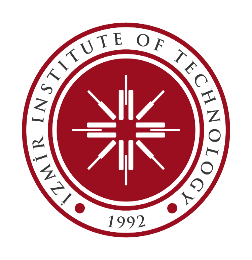 İZMİR YÜKSEK TEKNOLOJİ ENSTİTÜSÜBİRİM YÖNETİCİSİNİN SUNUŞU5018 Sayılı Kamu Mali Yönetimi ve Kontrol Kanunu’nun 41. maddesi gereğince hazırladığımız bu rapor; Sağlık Kültür ve Spor Daire Başkanlığının faaliyet alanlarını kapsayan konularda, planlama ve uygulama sonucu elde edilen bir yıllık verilerin sunumudur. Sağlık Kültür ve Spor Daire Başkanlığımız; Yükseköğretim Kurumlarının İdari Teşkilat hakkındaki 124 sayılı Kanun Hükmünde Kararnamenin 7. Bölümünde belirtilen faaliyetleri düzenlemek amacı ile kurulmuştur. Daire Başkanlığımız 2547 sayılı Yükseköğretim Kanunu ile kendisine verilen yetki ve sorumluluk çerçevesinde Enstitümüz mensuplarına en iyi şekilde hizmetlerini yürütmektedir. Daire Başkanlığımız, Enstitümüzün tüm kesimine sağlık, kültür ve spor alanında hizmet vermektedir. Amacımız; öğrencilerimizin sosyal açıdan gelişmeleri, kendilerine yeni faaliyet alanları yaratmaları, kültürel etkinlikler düzenlemeleri ve spor ihtiyaçlarını karşılayabilmeleridir. Aynı zamanda eğitim ve öğretimin desteklenmesi amacıyla bu alanda uygulama ve araştırmaların yapıldığı uygulama dairesidir.        Aylin HANCIOĞLU         SKS Daire BaşkanıİÇİNDEKİLERBİRİM YÖNETİCİSİNİN SUNUŞU	iiİÇİNDEKİLER	iiiI. GENEL BİLGİLER	5A.	MİSYON VE VİZYON	5B.	YETKİ, GÖREV VE SORUMLULUKLAR	5C.	İDAREYE İLİŞKİN BİLGİLER	81.	Fiziksel Yapı	81.1.	Toplam Kapalı Alan (m2)	81.2.	Sosyal Alanlar	8a.	Kantin ve Kafeteryalar	8b.	Yemekhaneler	9c.	Spor Tesisleri	9d.	Öğrenci Kulüpleri	9e.	Toplantı ve Konferans Salonları	91.3.	Hizmet Alanları	9a.	Personel Hizmet Alanları	9b.	Diğer Hizmet Alanları	92.	Teşkilat Yapısı	103.	Teknoloji ve Bilişim Altyapısı	114.	İnsan Kaynakları	124.1.	2547 Sayılı Kanunun 13-b/4 Maddesine Göre Görevlendirilen Akademik Personel Sayıları	124.2.	İdari Personel Sayıları	124.3.	İdari Personelin Eğitim Durumu	134.4.	İdari Personelin Hizmet Süresi	134.5.	İdari Personelin Yaş İtibariyle Dağılımı	144.6.	Kısmi Zamanlı Öğrenci Sayıları	144.7.	İşçiler	144.8.	İdari Personel Eğitim Faaliyetleri	155.	Sunulan Hizmetler	155.1.	İdari Hizmetler	155.2.	Sağlık Faaliyetleri	375.3.	Döner Sermaye Faaliyetleri	405.4.	Diğer Hizmetler	405.5.	Başarılarımız	446.	Yönetim ve İç Kontrol Sistemi	44D.	DİĞER HUSUSLAR	44II. AMAÇLAR VE HEDEFLER	44A.	TEMEL POLİTİKA VE ÖNCELİKLER	44B.	İDARENİN STRATEJİK PLANINDA YER ALAN AMAÇ VE HEDEFLER	45C.	DİĞER HUSUSLAR	45III. FAALİYETLERE İLİŞKİN BİLGİ VE DEĞERLENDİRMELER	45A.	MALİ BİLGİLER	451.	Bütçe Uygulama Sonuçları	451.1.	Bütçe Giderleri	451.2.	Bütçe Gelirleri	462.	Temel Mali Tablolara İlişkin Açıklamalar	463.	Mali Denetim Sonuçları	464.	Diğer Hususlar	46B.	PERFORMANS BİLGİLERİ	461.	Program, Alt Program, Faaliyet Bilgileri	462.	Performans Sonuçlarının Değerlendirilmesi	472.1.	Alt Program hedef ve Göstergeleriyle İlgili Gerçekleşme Sonuçları ve Değerlendirmeler	472.2.	Performans Denetim Sonuçları	483.	Stratejik Plan Değerlendirme Tabloları	484.	Performans Bilgi sisteminin Değerlendirilmesi	495.	Diğer Hususlar	49IV. KURUMSAL KABİLİYET VE KAPASİTENİN DEĞERLENDİRİLMESİ	50A.	Üstünlükler	50B.	FIRSATLARIMIZ	50    C.      ZAYIFLIKLAR…………………………………………………………………………………………50    D.TEHDİTLER…………………………………………………………………………………………………...50E.Değerlendirme	50V. ÖNERİ VE TEDBİRLER	51EKLER	52 GENEL BİLGİLERMİSYON VE VİZYONYETKİ, GÖREV VE SORUMLULUKLARİDAREYE İLİŞKİN BİLGİLERFiziksel YapıToplam Kapalı Alan (m2)A= Derslik; B= Bilgisayar Lab.; C=Diğer Lab., D=Atölye; E= Kantin, Kafeterya, Yemekhane vb.Sosyal AlanlarKantin ve KafeteryalarKantin sayısı: 9 adetKantin alanı: 1.619,08m2Kafeterya sayısı: 2 adetKafeterya alanı: 337,56 m2YemekhanelerMerkezi KafeteryaÖğrenci yemekhane sayısı		: 3 AdetÖğrenci yemekhane alanı		: 1845 m²Öğrenci yemekhane kapasitesi		: 3750 KişiPersonel yemekhane sayısı		: 1 AdetPersonel yemekhane alanı		: 615 m²Personel yemekhane kapasitesi		: 1250 KişiYabancı Diller Y.O.Yemekhane Sayısı                                 : 1 AdetY.Diller yemekhane kapasitesi        	: 300 kişiY. Diller yemekhane alanı                     : 344,28 m²Spor TesisleriKapalı spor tesisleri alanı: 1656 m2Açık spor tesisleri alanı: 4684 m2Öğrenci KulüpleriÖğrenci kulüpleri sayısı:110 adetÖğrenci kulüpleri alanı: 244,88 m2Toplantı ve Konferans SalonlarıBulunmamaktadırHizmet AlanlarıPersonel Hizmet AlanlarıDiğer Hizmet AlanlarıTeşkilat YapısıTeknoloji ve Bilişim Altyapısıİnsan Kaynakları 2547 Sayılı Kanunun 13-b/4 Maddesine Göre Görevlendirilen Akademik Personel Sayıları İdari Personel Sayıları İdari Personelin Eğitim Durumu İdari Personelin Hizmet Süresi İdari Personelin Yaş İtibariyle Dağılımı Kısmi Zamanlı Öğrenci Sayıları İşçiler İdari Personel Eğitim FaaliyetleriSunulan Hizmetlerİdari Hizmetler1.2.10- Öğrenci TopluluklarıKültür Hizmetlerine Bağlı Öğrenci Toplulukları Sayısı 86 Adet16 Haziran 2023 tarihli sucuk partisinde düzenlenen Paradox konserine destek sağlanmıştır.Enstitü Açılış etkinlikleri kapsamında düzenlenen12 Ekim 2023 Teyfik Rodos ve 13 Ekim 2023 Madrigal konserlerine destek sağlanmıştır.Faaliyet Dönemi İçerisinde Yerine Getirilen Hizmetler   1- Faaliyet ve Proje BilgileriFaaliyet BilgileriSpor Hizmetlerine Bağlı Öğrenci Toplulukları Sayısı 24 AdetSpor Merkezinin Haftalık Çalışma Saati     Enstitümüzde bulunan spor salonu,Hafta içi        09:00-22:00 saatleri Hafta sonu    12:00-22:00 saatleri arasında açıktır.Hafta içi        65 saat hizmet verilmektedir.Hafta sonu    20 saat hizmet verilmektedir.TOPLAM     85 saat hizmet verilmektedir. (*)(*)Eğitim ve öğretim dönemi içerisinde geçerlidir. Tatil dönemlerinde mesai saatlerinde hizmet verilmektedir.Enstitümüzde bulunan yüzme havuzu,Hafta içi        09:00-20:00 saatleri arasında açıktır.Pazartesi genel temizlik ve bakım günüdür.Hafta içi        44 saat hizmet verilmektedir.TOPLAM     44 saat hizmet verilmektedir. (*)	Beslenme Hizmetleri		:Beslenme Hizmetleri Birimince 2023 yılında gerçekleştirilen faaliyetler aşağıda belirtilmiştir. Sağlık Kültür ve Spor Daire Başkanlığı web sayfasında Beslenme Hizmetleri Şube Müdürlüğü’ne ait sayfada; beslenme hizmetleriyle ilgili bilgiler, yemek katkı payları, kantin fiyat listeleri, Asmalı Cafe ve Kidonya  fiyat listeleri ilan edilmiştir.Aylık yemek menüleri oluşturulmuş, Yemekhane Kontrol Sisteminde duyurusu yapılmıştır.Beslenme Hizmetleri Birimimizde öğrencilerin kimlik kartlarına yemek parası yükleme işlemleri gerçekleştirilmiştir. KIOSK cihazlarında biriken paralar her gün alınmış, buradan alınan ve SKS yükleme noktasında toplanan yemek gelirleri Ziraat Bankasına elden teslim edilmiş, paranın bankaya yatırıldığına dair tarafımıza iletilen dekontlardaki tutarların doğruluğu sistemden kontrol edilerek, birimimizde dosyalanmıştır. Yükleme noktalarında yapılan işlemler, öğle yemeğinden yararlanan kişi sayıları vb. tüm bilgilere Edusis programı üzerinden ulaşılabilmektedir.Edusis programı üzerinden yemek yiyen kişi sayıları belirlenerek yemek faturasının oluşturulması sağlanmıştır. Oluşturulan faturaların kontrolü yapılmıştır.Yemek firmasından gelen üretim raporları, personel imza çizelgelerinin takibi yapılmış; teknik şartname, idari şartname ve sözleşmede yer alan hususların kontrolleri gerçekleştirilmiştir. Toplanan tüm belgelerin dosyalanması sağlanmıştır.Birimimiz ile ilgili parasal hareketler ve diğer faaliyetler hakkında aylık çalışma raporları düzenlenmiştir.Enstitümüzden ayrılan öğrenci ve personele, kartlarında bulunan hesap bakiyeleri iade edilmiştir.Kafeterya Binasında mutfak bölümüne ilave 4 adet kamera takılmıştır. Kafeterya binasındaki kamera sayısı 12 den 16 ya yükseltilmiştir. Kafeterya binasında bulunan kameralardan, yemek firmasının faaliyetleri takip edilmiştir. Enstitümüzde, İdari Bina, Fen Fakültesi, Mimarlık Fakültesi, Fizik Bölümü, Kimya Mühendisliği Bölümü, Makine Mühendisliği Bölümü, Bilgisayar Mühendisliği Binası, Kütüphane Binası ile Yabancı Diller Yüksekokulu’nda 9 kantin ve 2 adet kafeterya faaliyet göstermektedir Merkezi Kafeterya binası, Asmalı Kafe, Kidonya Kafe ve kantinlerin 10.01.2023, 21.03.2023, 27.03.2023, 17.05.2023, 25.07.2023, 31.07.2023, 23.08.2023, 27.09.2023, 31.10.2023, 09.11.2023 tarihlerinde denetimi yapılmış, denetim sonuçları rapor edilmiş, tespit edilen aksaklıkların çözümlenmesi konusunda gerekli çalışmalar yapılmıştır. Yemek ihalesi için gerekli çalışmalar yapılmış ve yemek ihalesi gerçekleştirilmiştir.İhale bitimlerinde kafeterya binasının devir teslim işlemleri yapılmıştır.Yemek firması tarafından üretimde kullanılmak üzere kafeterya mutfağına alınan malzemelerin kontrol ve kabulü yapılmıştır.Birimimizle ilgili yazışmalar gerçekleştirilmiştir.Akademik ve idari personelin ek göstergelerinin güncelleme işlemleri gerçekleştirilmiştir. Bilgi İşlem Daire Başkanlığına Yemek Bursu programı yaptırılmış, böylelikle öğrencilerin on line başvuru yapmaları sağlanmıştır. 2023-2024 öğretim yılında 200 öğrenciye yemek bursu verilmiştir.Merkezi Kafeteryaya bant sistemli (flight tip) bulaşık makinesi ve davlumbaz alımı yapılmış, montajı yapılarak kullanılmaya başlanmıştır.Yemek salonlarına 29 masa, 39 sandalye ve 1 adet 5 gözlü benmari alımı yapılarak ilave edilmiştir. Yabancı Diller Yemekhanesine 1 adet kart okuma cihazı ilave edilmiştir.Çölyak Hastalarına glutensiz yemek verebilmek için gerekli çalışmalar başlatılmış, gerekli teçhizatlar temin edilerek Wip salonunda ayrı bir mutfak açılmıştır.16 Haziran 2023 tarihinde düzenlenen sucuk partisine destek sağlanmıştır.	2023 yılında yemek hizmeti, Batı Mutfak Yemek San.Tic.Ltd.Şti ile ZCatering Taş.Hiz.San.Tic.Ltd.Şti. ünvanlı yemek firmaları tarafından Merkezi Kafeterya Binasında ve Yabancı Diller yemek salonunda yerinde üretim şeklinde gerçekleştirilmiş, toplam 301.394  kişi yemek hizmetinden faydalanmıştır. Günlük ortalama yemek hizmetinden faydalanan kişi sayısı  minimum 298 kişi ve maksimum 2752 kişi olarak gerçekleşmiştir.	2023 yılında;02-04 Ocak 2023 tarihleri arasında Batı Mutfak Yemek San.Tic.Ltd.Şti’nden doğrudan temin usulü ile ₺36,00 birim fiyat üzerinden hizmet alınmıştır.Batı Mutfak Yemek  San. Tic.Ltd. Şti. ile 10-13 Ocak 2023 tarihleri arasında doğrudan temin usulü ile ₺40.00 birim fiyat üzerinden hizmet alınmıştır.Batı Mutfak Yemek  San. Tic.Ltd. Şti. ile 12-16 Ocak 2023 tarihleri arasında doğrudan temin usulü ile ₺41.50 birim fiyat üzerinden hizmet alınmıştır.Batı Mutfak Yemek  San. Tic.Ltd. Şti. ile doğrudan temin usulüyle 17-19 Ocak 2023 tarihleri arasında ile ₺41,50 birim fiyat üzerinden hizmet alınmıştır.Batı Mutfak Yemek  San. Tic.Ltd. Şti. ile 20 Ocak 2023 tarihi için doğrudan temin usulü ile ₺41.50 birim fiyat üzerinden hizmet alınmıştır.Batı Mutfak Yemek  San. Tic.Ltd. Şti. ile 23.01.2023-17.02.2023 tarihleri arasında pazarlık usulü ile ₺41.50 birim fiyat üzerinden hizmet alınmıştır.Batı Mutfak Yemek  San. Tic.Ltd. Şti. ile  20.02.2023-17.03.2023 tarihleri arası doğrudan temin usulü ile ₺41,50  birim fiyat üzerinden hizmet alınmıştır.Batı Mutfak Yemek  San. Tic.Ltd. Şti. ile 15.03.2023-21.03.2023 tarihleri arası     doğrudan temin  usulü ile ₺41.50 birim fiyat üzerinden hizmet alınmıştır. Batı Mutfak Yemek  San. Tic.Ltd. Şti. ile 22.03.2023-15.09.2023 tarihleri arasında pazarlık usulü ile ₺45.30 birim fiyat üzerinden hizmet alınmıştır.ZCatering Taş.Hiz.San.Tic.Ltd.Şti. ile 31.07.2023-11.08.2023 tarihleri arasında doğrudan temin yapılmış ₺ 55.00 birim fiyat üzerinden hizmet alınmıştır.ZCatering Taş.Hiz.San.Tic.Ltd.Şti. ile 14-25.08.2023 tarihleri arasında doğrudan temin yapılmış ₺ 55.00 birim fiyat üzerinden hizmet alınmıştır.ZCatering Taş.Hiz.San.Tic.Ltd.Şti. ile 28.08.2023-15.09.2023 tarihleri arasında doğrudan temin yapılmış ₺ 55.00 birim fiyat üzerinden hizmet alınmıştır. ZCatering Taş.Hiz.San.Tic.Ltd.Şti. ile 18.09.2023-30.06.2024 tarihleri arasında açık ihale yapılmış ₺ 52.10 birim fiyat üzerinden hizmet alınmıştır.	2023 yılı akademik ve idari personel için günlük birim yemek fiyatları aşağıdaki gibidir;PERSONEL YEMEK KATKI PAYLARI SÖZLEŞMELİ PERSONEL YEMEK KATKI PAYLARI Yukarıda tabloda bulunan miktarlar personelden alınan katkı bedelleri olup, aradaki fark Kurumumuzca sübvanse edilmiştir. 2023 YILI YEMEK YİYEN KİŞİ SAYILARI5.2-Sağlık FaaliyetleriHastane Alanları (Mediko Sosyal Alanı)Sağlık HizmetleriEnstitümüz Sağlık Merkezi bünyesinde diş kliniği, acil müdahale ve psikolojik danışmanlık ve rehberlik hizmetleri verilmiştir.Sağlık Merkezi’nde 2023 yılında 1 Diş hekimi, 3 Hemşire,  ve 2 Psikolog olmak üzere toplam 6 sağlık personeli ile hizmet verilmiştirDiş kliniğinde 220 kişi tedavi edilmiştir. Acil Müdahaleye 726 kişi başvurmuş ve müdahaleleri yapılmıştır.  Hemşirelik hizmetleri;Birinci basamak sağlık hizmetlerinin gerektirdiği Hemşirelik hizmetleri (enjeksiyon, pansuman, acil müdahale, kayıt, sterilizasyon) hemşireler tarafından yürütülmüştür. Ayrıca;Daire Başkanlığımız tarafından yürütülen kantin ve kafeterya denetim komisyonunda Hemşire Gülsüm Çakır denetim çalışmalarında görev yapmıştır. Enstitü tarafından tıbbı atık komisyonu oluşturulmuştur. Hemşire Canan Kayış komisyon üyesi olarak çalışmalarda yer almıştır. 6 Mayıs 2023 tarihinde düzenlenen çocuk şenliğinde acil müdahale için iki hemşire görev almıştır26-28 Temmuz tarihinde lise bilim kampında bir hemşire şenlik bitiş saatine kadar görev almıştır.4 Ağustos tarihinde 2022-2023 mezuniyet töreninde iki hemşire acil müdahale için görev almıştır.12-13 Ekim Topluluklar Toplanıyor etkinliği kapsamında düzenlenen konserlerde 2 hemşire görev almıştır.24-25 Ekim tarihlerinde Cumhuriyetin 100.   yılı kapsamında düzenlenen spor etkinliklerinde acil müdahale için görev almıştır.2-8 Kasım Lösemili Çocuklar Haftası nedeniyle bilgilendirme e maili tüm öğrenci ve personelle paylaşılmıştır.PDR8 Şubat 2023 tarihinde Deprem Sonrası Bilgilendirme Broşürü tüm e-posta adresleri ile paylaşılmıştır.7 Mart-14 Mart 2023 tarihlerinde "Sanat Terapisi Atölyesi", Uzman Psikolog Elvan Özel tarafından 4 ayrı oturum halinde İYTE Çocuk Üniversitesi binasında düzenlenmiştir.Yaşamca Psikoloji tarafından düzenlenen atölye çalışmaları bilgilendirmesi öğrenci ve personel e-postalarına gönderilmiştir.24 Mart 2023 tarihinde düzenlenen eğitim çalıştayında “Deprem Sonrası Psikososyal Destek” başlıklı bir sunum gerçekleştirilmiştir.12 Nisan 2023 tarihinde psikososyal destek veren kurum bilgileri tüm öğrenci ve personelle paylaşılmıştır.12-27 Nisan 2023 tarihlerinde depremden etkilenen öğrencilere yönelik “Duygu Paylaşım Atölyesi” düzenlenmiştir.2-3 Ekim 2023 tarihlerinde Oryantasyon programı kapsamında Enstitümüze yeni başlayacak öğrencilerimize Narkotik Suçlarla Mücadele Şube Müdürlüğü tarafından “Narko Gençlik Eğitimi” verilmiştir.12-13 Ekim 2023 tarihlerinde şenlik alanında gerçekleştirilen “Topluluklar Toplanıyor” etkinliklerinde İzmir Emniyet Müdürlüğü Narkotik Suçlarla Mücadele Şube Müdürlüğü ve Urla İlçe Sağlık Müdürlüğü tarafından açılan stantlarda bağımlılık ve ruh sağlığı konularında broşür dağıtımı ve bilgilendirme yapılmıştır.Yeşilay’dan temin edilen broşürler Sağlık Merkezinde bulunan broşürlüklere yerleştirilmiş, dileyen öğrencilerin ulaşımına açılmıştır. 31 Ekim 2023 tarihinde İYTE Genç Ofis Toplantı salonunda, “Psikolojik Dayanıklılık Atölye Çalışması” PDR birimi tarafından gerçekleştirilmiştir.27 Kasım 2023 tarihinde Kütüphane zemin kat toplantı salonunda “Sağlıklı ve Güvenli İlişki Kurmak Atölye Çalışması” Urla İlçe Sağlık Müdürlüğünde görevli psikolog Özge Öztunç tarafından gerçekleştirilmiştir.21 Aralık 2023 tarihinde Kütüphane zemin kat toplantı salonunda Uzman psikolog Elvan Özel tarafından “Ruh Sağlığını Güçlendirme” konulu atölye çalışması yapılmıştır. Çalışma 2 oturum halinde gerçekleştirilmiştir.ENGELSİZ İYTEOcak ayında Türkiye Bankalar Birliği Meslek Eğitim Programı kapsamında yeni mezun engelli öğrencilere yönelik verilecek eğitim programı bilgisi bir mezun öğrencimize iletilmiştir. 3 Ekim 2023 tarihinde tüm öğrencilere mail yoluyla “Engel nedir?” “Engel grupları nelerdir?” bilgilendirme maili gönderilmiş; Engelli Öğrenci Bilgi Paylaşım Formu paylaşılarak geri dönüş istenmiştir.Form doldurup gönderen öğrencilerle görüşmeler yapılarak ihtiyaçları kaydedilmiştir.Talepte bulunan öğrenciler için ders ve sınav düzenlemesi yazıları bölümlerine gönderilmiştir. Uygulamaların takibi yapılmıştır.5 Ekim 2023 tarihinde akademik mail listesine; Engelsiz İYTE Birimi tarafından hazırlanan Öğretim Elemanı Bilgilendirme Kılavuzunun linki gönderilmiştir.Ekim ayında TESYEV burs duyurusu engelli öğrencilerle mail ve telefon yoluyla paylaşılmıştır.Fiziksel Engeli bulunan bir öğrenciye talebi doğrultusunda kampüs içi ulaşımını sağlamak üzere akülü iki kişilik araç temin edilmiştir.Aralık ayında Personel Daire Başkanlığı ile ortak olarak Enstitümüzde görev yapan dezavantajlı bireyler ile bir toplantı gerçekleştirilmiştir. Personelin yaşadığı problemler üzerine genel durum değerlendirmesi yapılmıştır.5.3.Döner Sermaye FaaliyetleriBulunmamaktadır5.4.Diğer HizmetlerSatınalma ve Tahakkuk Birimi 2023 Yılı Faaliyet RaporuKültür,Sanat ve iletişim Toplulukları              Spor Takımları 	  NOT: Topluluklara Malzeme ₺65.400,00+Hizmet ₺70.150,00+ Yolluk ₺16.450,00 = Toplam ₺152.000,00 lik bütçe tahsis edilmiştir. Topluluk harcamaları Malzeme ₺58.218,50+ Hizmet ₺74.927,82+ ₺Yolluk 43.590,00= Toplam ₺176.736,32 olarak gerçekleşmiştir.5.5- BaşarılarımızEğitim ve Öğretim Alanındaki BaşarılarımızAraştırma ve Geliştirme Alanındaki BaşarılarımızToplumsal Katkı Alanındaki Başarılarımız Kültür Sanat ve Spor Alanındaki BaşarılarımızÜniversitelerarası Sporlar Federasyonunun Manisa’da düzenlemiş olduğu tenis turnuvasında, Enstitümüz kız ve erkek takımları ikincilik derecesi almışlardır. Yönetimsel ve Kamu Alanındaki BaşarılarımızUlusal ve Uluslararası İlişkiler Alanındaki Başarılarımız6-Yönetim ve İç Kontrol Sistemi1-Daire Başkanlığımız personelinin görev, yetki ve sorumlulukları ile ilgili güncellemeler yapıldı.2-2022 yılı iç kontrol sistemi değerlendirme raporu hazırlığında kullanılmak üzere ilgili soru formu doldurularak Strateji Geliştirme Daire Başkanlığı’na iletildi.D.DİĞER HUSUSLARII. AMAÇLAR VE HEDEFLERTEMEL POLİTİKA VE ÖNCELİKLERDaire Başkanlığımızın belirlediği misyon, vizyon ve temel değerler doğrultusunda çağdaş bilgi ve teknolojik gelişmeyi destekleyerek iç ve dış paydaşlarımızın hizmetine en iyi ve hızlı bir şekilde sunabilmek amacı ile;Kalite Yönetim Sisteminin yapısal şartlarına ve ilkelerine bağlı kalarak görev ve sorumluluklarımız içerisinde yer alan sağlık, kültür, spor ve beslenme hizmetlerimiz ve iş süreçlerimizi, iç ve dış paydaşlarımızın bugün ve gelecekteki ihtiyaç ve beklentilerini karşılamak üzere sürekli iyileştirmek ve geliştirmek kalite politikamızdır.İDARENİN STRATEJİK PLANINDA YER ALAN AMAÇ VE HEDEFLERBilimsel Araştırma-Öğrenci toplulukları tarafından bilimin yaygınlaştırılmasına yönelik konularda yapılması talep edilen etkinliklere Enstitümüz imkanları dahilinde altyapı sağlayarak gerçekleştirilmesine destek olmak.İnovasyon Ekosistemi-Öğrenci toplulukları tarafından yapılması talep edilen inovatif faaliyetlere Enstitümüz imkanları dahilinde altyapı sağlayarak gerçekleştirilmesine destek olmak.Eğitim-Öğretim- Enstitümüz öğrencilerine yeterli ve kaliteli düzeyde sağlık ve beslenme hizmetleri sunmak,- Psikolojik danışmanlık ve rehberlik hizmetleri vererek,  öğrencilerimizin kişisel ve ailevi sorunlarına çözüm üretilmesini sağlamak,-Öğrencilerimizin beden ve ruh sağlıklarını korumak, topluma yararlı bireyler haline getirmek amacıyla kültür, sanat ve spor alanlarında başarılı olmaları için gerekli alt yapıyı hazırlamak, bu konularda verilen hizmetlerin devamlılığını sağlamak,-İhtiyacı olan öğrencilerimize yemek bursu vermek; kısmi zamanlı olarak istihdamlarını sağlamak,-Hizmet verdiği tüm alanlarda kaynaklarını etkin ve verimli kullanan, çağdaş, yeniliklere açık ve örnek alınan bir Daire Başkanlığı olarak eğitim ve öğretim sürecinde etkin rol oynamak -Hizmet verdiğimiz tüm alanların ileri teknoloji olanakları ile donatılmasını sağlayarak en kaliteli şekilde öğrencilerimize sunmak.Kurumsal Gelişim ve Toplumsal Katkı-Kaliteli hizmet anlayışı ile Enstitünün tesislerinden yararlanan kişi sayısı arttırmak-Öğrenci toplulukları tarafından düzenlenmesi talep edilen toplumsal sorumluluk projelerine altyapı sağlayarak proje sayısının arttırılmasına destek olmak-Atıklarımızın dönüştürülerek doğaya kazandırılması sürecinde etkin rol oynamakDİĞER HUSUSLARBulunmamaktadır. FAALİYETLERE İLİŞKİN BİLGİ VE DEĞERLENDİRMELERMALİ BİLGİLERBütçe Uygulama SonuçlarıBütçe Giderleri Bütçe GelirleriBütçe GelirleriTemel Mali Tablolara İlişkin AçıklamalarDaire Başkanlığımıza ait bütçe giderlerine ait ayrıntılı bilgi 5.4. Diğer Hizmetler başlığı altında yer almaktadır.Mali Denetim SonuçlarıBulunmamaktadır.Diğer HususlarBulunmamaktadır.PERFORMANS BİLGİLERİProgram, Alt Program, Faaliyet BilgileriPerformans Sonuçlarının DeğerlendirilmesiÜçer aylık dönemler itibariyle hazırlanarak Strateji Geliştirme Daire Başkanlığı’na iletilmiştir. Alt Program hedef ve Göstergeleriyle İlgili Gerçekleşme Sonuçları ve Değerlendirmeler Performans Denetim SonuçlarıBirimimiz görev alanı kapsamında performansa ilişkin 2023 yılı iç ve dış denetim uygulanmamıştır.Stratejik Plan Değerlendirme TablolarıPerformans Bilgi sisteminin DeğerlendirilmesiDaire Başkanlığımız faaliyetleri ile ilgili olarak kullanılan yazılımlar ve aylık faaliyet raporları ile veriler toplanmakta; Performans Bilgi Sistemi üzerinden faaliyetlerimizin verimliliği ölçülmektedir. Değerlendirme sonuçlarına göre yeni uygulama yöntemleri ve süreçleri geliştirilmektedir. Diğer HususlarBirimimiz görev alanı kapsamında sunulması gereken bilgiler yukarıda yer alan başlıklar altında sunulmuş olup, ayrıca ilave edilmesi gereken bilgi ve açıklama bulunmamaktadır. KURUMSAL KABİLİYET VE KAPASİTENİN DEĞERLENDİRİLMESİÜstünlükler- Enstitü’nün kültür ve spor faaliyetlerini desteklemesi - Etkinliklerin yönetim tarafından kabul görmesi ve desteklenmesi - Enstitü’müzün donanımlı bir spor ve fitness salonuna sahip olması - Yemek hizmetinin yerinde üretim şeklinde gerçekleştirilmesi ve bütün süreçlerinin takip edilmesi - Öğrenci topluluklarının satın alma taleplerinin yüksek düzeyde karşılanabilmesi - Kısmi zamanlı çalışabilecek öğrencilere iş imkânı sağlanabilmesi - Daire Başkanlığımızın bütün birimlerinin koordineli çalışılabilmesi  - Daire Başkanlığımız dışında da gerektiğinde Kurum geneline hizmet verebiliyor olmamız. - Kapalı yüzme havuzumuzun yarı olimpik yüzme müsabakalarına uygun olması (kulvarlar halinde bulunması)-Urla İlçesi yerel yönetimleri ve halkı ile yoğun iletişim halinde olunması ve karşılıklı işbirliği çalışmalarının yapılabilmesi.Fırsatlarımız-Enstitümüz Kampüsünün deniz kenarında olması sebebiyle su üstü sporları için olanak sağlanmasıZayıflıklar- Fiziksel mekânların yetersizliği - Kapalı alan spor tesislerinin talebi karşılamaması- Personel yetersizliği - Maddi kaynak yetersizliği -Kampüs alanının şehir merkezine uzak olması D.Tehditlerimiz;-Kampüs alanının deprem bölgesinde olmasıE.Değerlendirme- Kültür ve spor topluluklarının ihtiyaçları bütçe imkanları dahilinde karşılanmıştır. -Enstitümüz öğrencileri ve personeli için sosyal, kültürel ve sportif eğitimler ve etkinlikler düzenlenmiştir.-Enstitümüzde Genç Ofis açılmıştır. Daire Başkanlığımız ve Genç Ofis koordinasyonu ile öğrencilerimizin sosyal kültürel faaliyetlerde bulunmalarına imkan tanınmış; Gençlik ve Spor Bakanlığı ve Urla Halk Eğitim üzerinden Genç Ofiste ücretsiz resim, piyano ve şan kursları açılmıştır.-Urla Halk Eğitim üzerinden öğrencilerimize ücretsiz Almanca kursu; Enstitümüz personeline ücretsiz Türk Sanat Müziği ve Halk Dansları kursu açılmıştır.    ÖNERİ VE TEDBİRLER-Daire Başkanlığımızda Gıda Mühendisi çalışmaya başlamıştır. Yemek menülerinin düzenlenmesi; yemek hizmetlerinde, satın alma aşamasından, üretim, servis, servis sonrası temizliği aşamasına kadar Daire Başkanlığımıza bağlı olarak çalışan Gıda Mühendisi kontrolü sağlanmıştır. Yemek firmasında da Gıda Mühendisi istihdamı bulunmaktadır.- Önceki yıllarda Kapalı Yüzme Havuzu binasında hizmet alımı yolu ile cankurtaran istihdam edilmekte iken Daire Başkanlığımızda cankurtaran çalışmaya başlamıştır.-Daire Başkanlığımızda spor uzmanı çalışmaya başlamıştır. Yeni spor uzmanı Fitness salonunda görev yapmakta olup ayrıca Enstitümüz öğrenci ve personeline ücretsiz Pilates kursu da vermektedir.-Yemekhane kullanıcı sayısının artması nedeni ile Enstitümüz mutfağına Flight tipi bulaşık makinesi alınmıştır.-Enstitümüz mutfağına 4 adet ilave kamera takılarak Merkezi Kafeteryada bulunan toplam kamera sayısı 12’den 16’ya yükseltilmiştir.EKLERSAĞLIK KÜLTÜR VE SPOR DAİRE BAŞKANLIĞI2023 YILIBİRİM FAALİYET RAPORU(01.01.2024)Misyonİzmir Yüksek Teknoloji Enstitüsü Sağlık Kültür ve Spor Daire Başkanlığı olarak çağdaş bilgi ve teknolojik gelişmeyi destekleyerek, Daire Başkanlığımızın görev ve sorumluluk alanına giren, öğrencilerimizin ve personelimizin sağlık, kültür, spor ve beslenme ihtiyaçlarını karşılamak, sürekli iyileştirmek ve geliştirmektir.VizyonHizmet verdiğimiz tüm alanlarda kaynaklarımızı etkin ve verimli bir şekilde kullanmak, yüksek düzeyde fayda sağlamaya odaklı, katılımcı, öncü ve topluma duyarlı olmaktır.Birimin Kuruluş Mevzuatı 2547 SAYILI Yüksek Öğrenim Kanununun 2880 sayılı değişik 46 ve 47 maddeleri uyarınca, ayrıca yükseköğretim üst kuruluşlar ile yükseköğretim kurumlarının idari teşkilatı hakkında kanun hükmünde kararname KHK’nin Tarihi-No:07/10/1983-124 Yetki Kanunu Tarihi-No:17/06/1982-2680 Yayımlandığı Resmi Gazete Tarihi: 03.02.1984 Resmi Gazete Sayısı: 18301 gereğince kurulmuştur.Yetki, Görev ve SorumluluklarDaire Başkanlığımızın görev ve sorumlulukları “Yükseköğretim Kurumları, Mediko-Sosyal Sağlık, Kültür ve Spor İşleri Dairesi Uygulama Yönetmeliği” ile düzenlenmiştir.Sağlık HizmetleriMADDE 11.a) Üniversitenin bütün öğrencileri ile çalışanları, emeklileri ve çalışanların bakmakla yükümlü olduğu bireyleri için sağlık fişi düzenlemek,b) Üniversitedeki bütün öğrencileri imkânlar ölçüsünde her yıl bir defa zorunlu olarak sağlık kontrolünden geçirmek ve tespit edilen bulguları sağlık fişine işlemek,c) Öğrencilere, gerektiği zamanlarda koruyucu aşılar uygulamak,d) Öğrencilerle, üniversitede görevli diğer personel için, sağlıklarını korumak, bu konuda bilgilerini arttırmak ve eğitmek amacıyla konferanslar düzenlemek, ilgili filmleri göstermek ve gerekirse broşürler dağıtmak,e) Öğrencilerle diğer personelin muayeneleri ile ayakta tedavilerini yapmak,f) Yatırılarak inceleme ve tedavisi gereken hastaların, ilgili sağlık kuruluşlarına gönderme işlemleri ile her türlü laboratuvar tahlilleri ve radyolojik incelemelerini yapmak veya yaptırmak,g) Öğrencilerin, bütçe imkânları ölçüsünde görevli hekimlerce saptanacak ilaç, gözlük, ortopedik cihaz vb. ihtiyaçları sağlamak,h) Tedavi masraflarını T.C. Emekli Sandığı ve Sosyal Sigortalar Kurumu tarafından karşılanan öğrencilerin, bu giderleri ile gözlük ve ortopedik araç masraflarının söz konusu kurumlar tarafından daireye ödenmesin sağlamak,5510 Sayılı Sosyal Sigortalar ve Genel Sağlık Sigortası Kanunu ile 5258 Sayılı Aile Hekimliği Pilot Uygulaması Hakkında Kanun’un yürürlüğe girmesinden sonra Sağlık Hizmetleri Birimi faaliyetleri aşağıdaki şekilde sürdürülmektedir. a) Enstitümüz öğrenci ve personeline, sağlıklarını korumak, bu konuda bilgilerini arttırmak ve eğitmek amacıyla konferanslar düzenlemek, ilgili filmleri göstermek ve gerekirse broşürler dağıtmak, b) Enstitümüz öğrenci ve personelinin muayeneleri ile ayakta tedavilerini yapmak, Psikolojik Danışma ve Rehberlik Hizmetleri
  MADDE 14. Psikolojik Danışma ve Rehberlik Hizmetleri olarak öğrencilerin karşılaştıkları duygusal, sosyal, eğitime veya meslek ve iş seçimine ilişkin sorunların çözümünde onlara danışmanlık ve rehberlik yapar ve bu amacını gerçekleştirmek için aşağıdaki hizmetleri yürütür:
a) Yeni öğrencilere, üniversite, kurallar ve yakın çevre hakkında tanıtıcı ve aydınlatıcı bilgiler vermek, öğrencinin çevreye ve üniversiteye alışmasını sağlamak,
b) Öğrencilerin sorunlarını saptamak ve çözümü için ilgili kurumlarla işbirliği yapmak,
c) Bulundukları bölümü değiştirmek isteyen öğrencilerin kendi ilgi ve yeteneklerini tanımasına ve uygun seçimler yapmasına yardımcı olmak,
d) Öğrencilere ileride sahip olacakları mesleğe ilişkin bilgiler vermek ve onları çevredeki iş imkânlarından haberdar etmek. Özel kamu kuruluşları ile işbirliği yaparak, mezunlara iş bulmaya yardımcı olmak ve işe yerleştirilen mezunları imkânları ölçüsünde izlemek,
e) Duygusal sorunları olan öğrencilere, istek ve ihtiyaçlarına göre bireysel veya grupla psikolojik danışma yapmak. Bireyin önemli kararlar almasına, kendisini daha iyi tanımasına, çevresindeki insanlarla daha etkili ilişkiler kurmasına yardımcı olmak,
f) Öğrencilerle ilgili olarak havale edilen vakalarda yetkililerce ön görüşme yapılmasını ve gerektiğinde onlara psikolojik testler uygulanmasını sağlamak. Yapılan değerlendirme sonucuna göre öğrenciyi ilgili hizmet birimine göndermek.Sosyal HizmetlerMADDE 15. Dairede, Sosyal Hizmetler olarak aşağıdaki hizmetler yürütülür:a) Öğrencilerin barınma, beslenme, burs ve kredi gibi temel ihtiyaçlarının karşılanması için gerekli hizmetleri sağlamak, bu hizmetleri sunan kuruluşlarla işbirliği yaparak hizmetin daha iyi yürütülmesini sağlamak ve yurt kantin ve kafeteryalarının en iyi şekilde hizmet vermesi için çaba göstermek,
b) Çeşitli konuları içeren kitap ve periyodik bulunduran okuma salonları açarak, öğrencilerin ilgi alanlarına göre bilgi edinmelerine, yeni ilgi alanları kazanmalarına yardım etmek ve boş zamanlarını okuyarak değerlendirmelerini özendirmek,
c) Öğrencilerin ve çalışanların sömestre ve yaz tatilleri için, dinlenme tesisleri veya kamp yerleri kurmak veya bu konuda faaliyet gösteren kuruluşlarla anlaşarak hizmetin görülmesini sağlamak.
d) Öğrencilerin ve çalışanların ulaşım hizmetlerinin görülmesini temin etmek veya bu konuda faaliyet gösteren kuruluşlarla anlaşarak, hizmetin en iyi şekilde yürütülmesini sağlamak,
e) Üniversitede çalışanların okul öncesi çağdaki ve okul çağındaki çocuklarının çalışma saatleri içinde bakımları ve eğitimlerine yardımcı olmak üzere, kreş, yuva ve benzeri birimler kurmak ve bu konuda ilgili kuruluşlarla işbirliği yaparak hizmetin en iyi şekilde görülmesini sağlamak. Kültür Hizmetleri
MADDE 16. Dairede kültür hizmetleri olarak öğrencilerin ilgi alanlarına göre boş zamanlarını değerlendirmek, yeni ilgi alanları ile birlikte dinlenme ve eğlence alışkanlığı kazanmalarını sağlamak, güzel sanatlarla ilgili faaliyetleri izlemelerini, isterlerse bu faaliyetlere katılmalarını da temin etmek amacıyla aşağıda gösterilen hizmetler yürütülür:a) Resim ve fotoğraf sergileri açmak, konser, konferans, tiyatro ve benzeri sanat ve kültür alanlarında faaliyetler düzenlemek ve bu maksatla bu çeşit faaliyetlerde bulunan kuruluşlarla işbirliği yaparak, öğrencilerin daha geniş ölçüde sanat ve kültür faaliyetlerinden yararlanmalarını sağlamak,
b) Öğrencilerin boş zamanlarında ilgi ve yeteneklerine göre sanat ve kültür çalışmaları yapmaları için resim, fotoğraf, el sanatları, halk dansları, klasik dans, müzik ve benzeri faaliyet alanlarında kurslar, çalışma grupları, korolar oluşturmak, bu grup ve koroların üniversite içinde ve dışında konser, gösteri, sergi ve karşılaşma gibi faaliyetlerde bulunmalarını veya karşılaşmalara katılmalarını sağlamak. Spor HizmetleriMADDE 17. Dairede spor hizmetleri olarak öğrencilerin ve çalışanların beden sağlıklarını korumak ve geliştirmek, onlara disiplinle çalışma alışkanlığı kazandırmak, spora ilgi duymalarını sağlamak, enerjilerini bu olumlu yöne yöneltmek, boş zamanlarını değerlendirmek için ilgi duydukları spor dalında çalışmalarını sağlamak üzere aşağıdaki hizmetler yürütülür:
a) Grup çalışmaları ve karşılaşmalar düzenlemek, spor birlikleri kurmak,
b) Bu amaçlarla kurulmuş bulunan yurt dışı ve yurt içi kuruluşlarla işbirliği yaparak, bu alandaki çalışmaları yaygınlaştırmak, üniversiteyi temsilen öğrencilerin yarışma ve karşılaşmalara katılmalarını sağlamak.
c) Üniversitelerin tüm spor, tesis ve malzemelerinin tek elden kullanılmasını, elemanların planlı bir şekilde çalışmalarını ve bir merkezden yönetilmelerini sağlamak.İdari Bina AlanlarıEğitim AlanlarıEğitim AlanlarıEğitim AlanlarıEğitim AlanlarıSosyal AlanlarSirkülasyon AlanıSpor AlanlarıSpor AlanlarıToplam Alanİdari Bina AlanlarıABCDESirkülasyon AlanıAçıkKapalıToplam Alan1.101,67----5.005,8-4.6841.65612.447,47Fiziki Alan AdıSayıToplam Alan (m2)Kullanan Kişi Sayısıİdari Personel Ofisi20803,8421Servis491,126Toplam24894,9627SayıToplam Alan (m2)Ambar/Depo1172Arşiv134,71Atölye--Toplam2206,71NoCinsiTaşınır Koduİdari Amaçlıİdari AmaçlıEğitim AmaçlıEğitim AmaçlıAraştırma AmaçlıAraştırma AmaçlıNoCinsiTaşınır KoduSayıToplam Kayıt Tutarı (TL)SayıToplam Kayıt Tutarı (TL)SayıToplam Kayıt Tutarı (TL)1Masaüstü bilgisayar255.02.01.01.01.013495.241,4 ----2Taşınabilir bilgisayar255.02.01.01.0234.276,32 ----3Kitap255.07.02.01------4Projeksiyon255.02.05.01.01--28.421,7072 --5Slayt makinesi255.02.05.01.02------6Tepegöz255.02.05.01.02------7Episkop255.02.05.01.03------8Barkod Okuyucu255.02.02.01.131448,40 ----9Baskı makinesi255.02.03.99------10Fotokopi makinesi255.02.03.0114.000 ,00----11Faks255.02.04.021472,00 ----12Fotoğraf makinesi255.02.05.04.021398,99 ----13Kameralar255.02.05.04.0126138.716,74 ----14Televizyonlar255.02.05.04.0244.548,99 ----15Tarayıcılar255.02.02.0221.583,15 ----16Müzik setleri255.02.05.02.01------17Mikroskop (01)253.03.06.06.012910,56----18Mikroskop (02)253.03.06.06.02------19DVD’ler255.07.03.07--1101,62 --20Diğer------Kadro UnvanıSayıProfesör-Doçent-Doktor Öğretim Üyesi-Öğretim Görevlisi-Okutman-Araştırma Görevlisi-Uzman-Çevirici-EÖP-Toplam-Hizmet SınıfıDoluBoşBaşka Birimde GörevlendirilenBirimde GörevlendirilenFiilen Görev Yapan ToplamGenel İdari Hiz.12541616Sağlık Hiz.1012366Teknik Hiz.-1-33Eğitim Öğretim Hiz.-----Avukatlık Hiz.-----Din Hiz.----Yardımcı Hiz.18133Toplam23 26 82828Hizmet SınıfıEğitim DerecesiEğitim DerecesiEğitim DerecesiEğitim DerecesiEğitim DerecesiHizmet SınıfıİlköğretimLiseÖnlisansLisansLisansüstüGenel İdari Hizmetler-3  3 9 1Sağlık Hizmetleri-- - 5 1Teknik Hizmetler-- 3--Eğitim Öğretim Hizmetleri-----Avukatlık Hizmetleri-----Din Hizmetleri-----Yardımcı Hizmetler 1 2---Toplam 1 5 6 142 Hizmet SınıfıHizmet SüresiHizmet SüresiHizmet SüresiHizmet SüresiHizmet SüresiHizmet SüresiHizmet Sınıfı1–3 Yıl4–6 Yıl7–10 Yıl11–15 Yıl16–20 Yıl21–ÜzeriGenel İdari Hizmetler--23-11Sağlık Hizmetleri---4-2Teknik Hizmetler---2-1Eğitim Öğretim Hizmetleri------Avukatlık Hizmetleri------Din Hizmetleri------Yardımcı Hizmetler- 1-2--Toplam-1211-14Hizmet SınıfıYaş AralığıYaş AralığıYaş AralığıYaş AralığıYaş AralığıYaş AralığıHizmet Sınıfı21-2526-3031-3536-4041-5051- ÜzeriGenel İdari Hizmetler---286Sağlık Hizmetleri---33 -Teknik Hizmetler--1-11Eğitim Öğretim Hizmetleri------Avukatlık Hizmetleri------Din Hizmetleri------Yardımcı Hizmetler--1--2Toplam--25129Kısmi Zamanlı Öğrenci SayılarıErkekKadınToplamKısmi Zamanlı Öğrenci Sayıları267118385İşçilerSayıSürekli İşçiler-657 4/B Sözleşmeli Personel-Toplam-Programın Türü ve Adı(Hizmet İçi Eğitim /Kurs/ Diğer)Programın TarihiKatılan Kişi Sayısı---Topluluk AdıEtkinlik AdıEtkinlik Tarihi/YeriAkademik Danışman İYTE Genç TEMAKampüs Temizleme Günü02.01.2023/Merkezi Kafeterya ÇevresiDoç. Dr. Koray VELİBEYOĞLU İYTE Genç TEMAAtık Toplama10.01.2023/Gülbahçe SahiliDoç. Dr. Koray VELİBEYOĞLU İYTE Genç TEMASahil Temizliği05.06.2023/Gülbahçe SahiliDoç. Dr. Koray VELİBEYOĞLU İYTE Genç TEMAToplantı “Yönetim Kurulu”2023-2024 Eğitim Öğretim Yılı Her Hafta Çarşamba Günü/Kütüphane Toplantı SalonuDoç. Dr. Koray VELİBEYOĞLU İYTE Genç TEMAToplantı “Yönetim Kurulu”11.10.2023/Kütüphane Toplantı SalonuDoç. Dr. Koray VELİBEYOĞLU İYTE Genç TEMAMeşe Palamudu Toplama04.11.2023/GüzelbahçeDoç. Dr. Koray VELİBEYOĞLU İYTE Genç TEMAKampüs Temizliği07.11.2023/Kütüphane BahçesiDoç. Dr. Koray VELİBEYOĞLU İYTE Genç TEMABelgesel Gösterimi “Kiss the Ground”21.11.2023/TAM Konferans SalonuDoç. Dr. Koray VELİBEYOĞLU İYTE Genç TEMAKültürel Gezi “Urla”24.11.2023/UrlaDoç. Dr. Koray VELİBEYOĞLU İYTE Genç TEMAKampüs Temizliği06.12.2023/Yabancı Diller Yüksekokulu bahçesiDoç. Dr. Koray VELİBEYOĞLU İYTE Genç TEMASeminer “Kompost Yapımı”19.12.2023/TAM Konferans SalonuDoç. Dr. Koray VELİBEYOĞLU İYTE Genç TEMA“Toprağa Umut Ekme”26.12.2023/100. Yıl ParkıDoç. Dr. Koray VELİBEYOĞLU İYTE Genç TEMAKampüs Temizliği27.12.2023/Fizik Bölümü BahçesiDoç. Dr. Koray VELİBEYOĞLUİYTE IsaweProf.Dr. Gülden Gökçen AKKURTTasarımTanışma Toplantısı25.10.2023/İYTE Gösteri merkeziDoç.Dr. Tonguç AKIŞTasarımTeknik Gezi “İnşaat Şantiyesi”09.12.2023/ÇeşmeDoç.Dr. Tonguç AKIŞTasarımAtölye Çalışması25.12.2023/Mim. Fak. Tamer Taşkın SalonuDoç.Dr. Tonguç AKIŞTasarımEğitim “Rhino”26.12.2023/Ms. TeamsDoç.Dr. Tonguç AKIŞTasarımFilm Gösterimi “Yılbaşı Temalı”27.12.2023/ Mim. Fak. Tamer Taşkın SalonuDoç.Dr. Tonguç AKIŞIEEEÇalıştay “IEEE Başkanları”3-4-5 Şubat 2023/İYTE Gösteri MerkeziProf.Dr. Mustafa Aziz ALTINKAYAIEEEEğitim “C Pratik Çözümleri”28.04.2023/Makine Müh. D-14Prof.Dr. Mustafa Aziz ALTINKAYAIEEEPanel “Kadın Müh.Sektördeki Yeri”30.04.2023/İYTE Gösteri MerkeziProf.Dr. Mustafa Aziz ALTINKAYAIEEEEğitim “Temel Elektronik ve Algoritma”06.05.2023/Teknopark Urla Konferans SalonuProf.Dr. Mustafa Aziz ALTINKAYAIEEETeknik Gezi “ESBAŞ ENERCON”18.05.2023/GaziemirProf.Dr. Mustafa Aziz ALTINKAYAIEEEEğitim “Basit Radar Yapımı”09.06.2023/Topluluk AtölyesiProf.Dr. Mustafa Aziz ALTINKAYAIEEEEğitim “Dron ve Workshop”10.06.2023/ Elektrik-Elektronik Müh.Prof.Dr. Mustafa Aziz ALTINKAYAIEEEIRL Tanıtımı05.10.2023/Yabancı Diller Yüksekokulu ÖnüProf.Dr. Mustafa Aziz ALTINKAYAIEEEIRL Tanıtımı06.10.2023/Kütüphane ÖnüProf.Dr. Mustafa Aziz ALTINKAYAIEEETopluluk Tanıtımı16.10.2023/İYTE Gösteri MerkeziProf.Dr. Mustafa Aziz ALTINKAYAIEEEEğitim “Solidworks”24-26 Ekim 2023/Elektirk-Elektronik Müh. Z-41Prof.Dr. Mustafa Aziz ALTINKAYAIEEEEğitim “Python-1”30.10.2023/Mat. Böl. Z-11Prof.Dr. Mustafa Aziz ALTINKAYAIEEEEğitim “Python-2”01.11.2023/Mat. Böl. Z-11Prof.Dr. Mustafa Aziz ALTINKAYAIEEEEğitim “Temel Elektronik-1”02.11.2023/Elektrik-Elektronik Müh. Z-41Prof.Dr. Mustafa Aziz ALTINKAYAIEEEEğitim “Temel Elekronik-2”03.11.2023/Elektrik-Elektronik Müh. Z-41Prof.Dr. Mustafa Aziz ALTINKAYAIEEEEğitim “Python-3”06.11.2023/Mat. Böl. Z-11Prof.Dr. Mustafa Aziz ALTINKAYAIEEEGenel Toplantı06.11.2023/Elektrik-Elektronik Müh.Prof.Dr. Mustafa Aziz ALTINKAYAIEEEAtölye Çalışması “Lehim”08.11.2023/Topluluk OdasıProf.Dr. Mustafa Aziz ALTINKAYAIEEEEğitim “Python-3”08.11.2023/Mat. Böl. Z-11Prof.Dr. Mustafa Aziz ALTINKAYAIEEEPanel “Erasmus ve ESC Programı”09.11.2023/Teknopark Urla Konferans SalonuProf.Dr. Mustafa Aziz ALTINKAYAIEEELate Night Talks13.11.2023/Teknopark Urla Konferans SalonuProf.Dr. Mustafa Aziz ALTINKAYAIEEESeminer “İş Hayatında Cinsiyet Eşitliği-Psikolojik Baskıya Karşı Bilinç Oluşturma”17.11.2023/Teknopark Urla Konferans SalonuProf.Dr. Mustafa Aziz ALTINKAYAIEEETeknik Gezi “Cemdağ Aydınlatma”22.11.2023/İzmirProf.Dr. Mustafa Aziz ALTINKAYAIEEEEğitim “C Kodlama-1”25.11.2023/Mat. Z-11Prof.Dr. Mustafa Aziz ALTINKAYAIEEEEğitim “C Kodlama-2”26.11.2023/Mat. Z-11Prof.Dr. Mustafa Aziz ALTINKAYAIEEEEğitim “Arduino”09-10 Aralık 2023/Elektrik-Elektronik Müh. Z-41Prof.Dr. Mustafa Aziz ALTINKAYAIEEEIztech Roboloeague 23 Hazılık15.12.2023/Teknopark-Makine Müh.-Merkezi KafeteryaProf.Dr. Mustafa Aziz ALTINKAYAIEEEIztech Roboloeague 23 (Yarışma)16-17 Aralık 2023/Makine Müh.-Merkezi KafeteryaProf.Dr. Mustafa Aziz ALTINKAYAIEEEEğitim “Biyosensör Atölyesi”26.12.2023/Biyomüh. EZ-85Prof.Dr. Mustafa Aziz ALTINKAYAIEEEEğitim “Robot Atölyesi”27.12.2023/Elektrik-Elektronik Müh. Z-30Prof.Dr. Mustafa Aziz ALTINKAYAYazılımYarışma “Code Night”09.05.2023/Makine Müh. D-14Doç.Dr. Tolga AYAVYazılımGenel Kurul Toplantısı18.10.2023/İYTE Gösteri MerkeziDoç.Dr. Tolga AYAVYazılımEğitim “Web-MobilGeliştirme-Oyun Geliştirme”02.11.2023/Bilgisayar Müh. D-5Doç.Dr. Tolga AYAVYazılımEğitim “Git/GitHub”06.11.2023/Bilgisayar Müh. D-5Doç.Dr. Tolga AYAVYazılımEğitim “Blender ile Modellemeye Giriş-1”08.11.2023/Mim. Fak. 212 Lab.Doç.Dr. Tolga AYAVYazılımEğitim “C Nesne Tabanlı Programlama-1”09.11.2023/Bilgisayar Müh. D-5Doç.Dr. Tolga AYAVYazılımEğitim “Temel Frontend-1”10.11.2023/Bilgisayar Müh. D-5Doç.Dr. Tolga AYAVYazılımEğitim “Unity 2D-1”14.11.2023/Makine Müh. D-14Doç.Dr. Tolga AYAVYazılımEğitim “Temel Frontend-2”14.11.2023/Bilgisayar Müh. D-5Doç.Dr. Tolga AYAVYazılımEğitim “Blender ile Modellemeye Giriş-2”15.11.2023/Mimarlık Böl. 212 Lab.Doç.Dr. Tolga AYAVYazılımEğitim “C ile Nesne Tabanlı Programlama-2”16.11.2023/Bilgisayar Müh. D-5Doç.Dr. Tolga AYAVYazılımEğitim “Temel Node JS”17.11.2023/Bilgisayar Müh. D-5Doç.Dr. Tolga AYAVYazılımEğitim “Unity 2D-2”21.11.2023/Makine Müh. D-14Doç.Dr. Tolga AYAVYazılımEğitim “React JS-1”21.11.2023/Bilgisayar Müh. D-5Doç.Dr. Tolga AYAVYazılımEğitim “Blender ile Modellemeye Giriş-3”22.11.2023/Mimarlık Böl. 212 Lab.Doç.Dr. Tolga AYAVYazılımEğitim “C ile Nesne Tabanlı Programlama-3”23.11.2023/Bilgisayar Müh. D-5Doç.Dr. Tolga AYAVYazılımEğitim “Temel Frontend-3”24.11.2023/Bilgisayar Müh. D-5Doç.Dr. Tolga AYAVYazılımEğitim “Unity 2D-3”28.11.2023/Makine Müh. D-14Doç.Dr. Tolga AYAVYazılımEğitim “React JS-1”28.11.2023/Bilgisayar Müh. D-5Doç.Dr. Tolga AYAVYazılımEğitim “Blender ile Modellemeye Giriş-4”29.11.2023/Mimarlık Böl. 212 Lab.Doç.Dr. Tolga AYAVYazılımEğitim “C ile Nesne Tabanlı Programlama-4”30.11.2023/Bilgisayar Müh. D-5Doç.Dr. Tolga AYAVYazılımEğitim “Siber Güvenlik-1”04.12.2023/ Bilgisayar Müh. D-5Doç.Dr. Tolga AYAVYazılımEğitim “Unity 3D-1”05.12.2023/Makine Müh. D-14Doç.Dr. Tolga AYAVYazılımEğitim “Blender-1”06.12.2023/Mimarlık Fak. 212 Lab.Doç.Dr. Tolga AYAVYazılımEğitim “C ile Nesne Tabanlı Programlama-5”07.12.2023/Bilgisayar Müh. D-5Doç.Dr. Tolga AYAVYazılımEğitim “Siber Güvenlik-2”11.12.2023/Bilgisayar Müh. D-5 Doç.Dr. Tolga AYAVYazılımEğitim “Unity 3D-2”12.12.2023/Makine Müh. D-5Doç.Dr. Tolga AYAVYazılımEğitim “C ile Algoritma-1”12.12.2023/Bilgisayar Müh. D-5Doç.Dr. Tolga AYAVYazılımEğitim “Blender-2”13.12.2023/Mimarlık Fak. 212 Lab.Doç.Dr. Tolga AYAVYazılımEğitim “C ile Nesne Tabanlı Programlama-6”14.12.2023/Bilgisayar Müh. D-5Doç.Dr. Tolga AYAVYazılımEğitim “Siber Güvenlik-3”18.12.2023/Bilgisayar Müh. D-5Doç.Dr. Tolga AYAVYazılımEğitim “Unity 3D-3”19.12.2023/Makine Müh. D-14Doç.Dr. Tolga AYAVYazılımEğitim “C ile Algoritma-2”19.12.2023/Bilgisayar Müh. D-5Doç.Dr. Tolga AYAVYazılımEğitim “Blender-3”20.12.2023/Mimarlık Fak. 212 Lab.Doç.Dr. Tolga AYAVYazılımEğitim “C ile Nesne Tabanlı Programlama-7”21.12.2023/Bilgisayar Müh. D-5Doç.Dr. Tolga AYAVYazılımEğitim “Siber Güvenlik-4”25.12.2023/Bilgisayar Müh. D-5Doç.Dr. Tolga AYAVYazılımEğitim “C ile Algoritma-3”26.12.2023/Bilgisayar Müh. D-5Doç.Dr. Tolga AYAVIAESTEDr. Öğr. Üyesi Erdal UZUNLARİYTE ATAKProf.Dr. Barış ATAKANİnovasyonIztech Inspiring Talks03.01.2023/İYTE Gösteri MerkeziÖğr.Gör. Nevzat AKERENİnovasyonIztech Inspiring Talks03.01.2023/Mimarlık Fak. Seminer S.Öğr.Gör. Nevzat AKERENİnovasyonSosyal Sorumluluk Projesi “DesgnKids”24.04.2023/İnovasyon MerkeziÖğr.Gör. Nevzat AKERENİnovasyonTeknik Gezi “Pınar Süt Fabrikası”03.05.2023/BornovaÖğr.Gör. Nevzat AKERENİnovasyonTeknik Gezi “Bosch”22.05.2023/ManisaÖğr.Gör. Nevzat AKERENİnovasyonTeknik Gezi “Enercon Aero Rüzgar Tirübünleri”31.05.2023/GaziemirÖğr.Gör. Nevzat AKERENİnovasyonGame Summit03.06.2023/İnovasyon MerkeziÖğr.Gör. Nevzat AKERENİnovasyonGame Summit Kids04.06.2023/İnovasyon MerkeziÖğr.Gör. Nevzat AKERENİnovasyonTanışma Toplantısı16.10.2023/İYTE Gösteri MerkeziÖğr.Gör. Nevzat AKERENİnovasyonGratis Kampüste19.10.2023/Merkezi Kafeterya OtoparkıÖğr.Gör. Nevzat AKERENİnovasyonTeknik Gezi “Bosch”01.11.20237ManisaÖğr.Gör. Nevzat AKERENİnovasyonIztech Inspiring Talks02.11.2023/İYTE Gösteri MerkeziÖğr.Gör. Nevzat AKERENİnovasyonDesıgn 10104.11.2023/İYTE Gösteri MerkeziÖğr.Gör. Nevzat AKERENİnovasyonYönetim Kurulu Toplantısı06.11.2023/Kütüphane T. SalonuÖğr.Gör. Nevzat AKERENİnovasyonDesıgn 10111.11.2023/İYTE Gösteri MerkeziÖğr.Gör. Nevzat AKERENİnovasyonYönetim Kurulu Toplantısı13.11.2023/Kütüphane Toplantı SalonuÖğr.Gör. Nevzat AKERENİnovasyonIztech Inspiring Talks29.11.2023/TAM Konferans SalonuÖğr.Gör. Nevzat AKERENİnovasyonSust’ıno05.12.2023/İYTE Gösteri MerkeziÖğr.Gör. Nevzat AKERENİnovasyonIztech Inspiring Talks06.12.2023/TAM Konferans SalonuÖğr.Gör. Nevzat AKERENBilim ve TeknolojiProf.Dr. Ramazan Tuğrul SENGERGirişimKültürel Gezi04.11.2023/SelçukDr.Öğr. Üyesi Nesli ERDOĞMUŞGirişimKültürel Gezi11.11.2023/AnkaraDr.Öğr. Üyesi Nesli ERDOĞMUŞGirişimSeminer “Girişimcilik”14.11.2023/IZQ-AlsancakDr.Öğr. Üyesi Nesli ERDOĞMUŞGirişimSöyleşi “Liderlerle Buluşma”15.11.2023/Ms. TeamsDr.Öğr. Üyesi Nesli ERDOĞMUŞGirişimSunum “Girişimcilik”16.11.2023/Teknopark Urla Konferans SalonuDr.Öğr. Üyesi Nesli ERDOĞMUŞGirişimPanel01.12.2023/Genç OfisDr.Öğr. Üyesi Nesli ERDOĞMUŞAntropolojiSunum “Antropoloji Nedir”01.11.2023/Elektrik-Elektronik Müh. Z-33Öğr.Gör. Ozan UŞTUKAntropolojiSunum “Diş Antropolojisi”08.11.2023/Elektrik-Elektronik Müh. Z-43Öğr.Gör. Ozan UŞTUKAntropolojiSunum “Irk Kavramı”15.11.2023/Elektrik-Elektronik Müh. Z-33Öğr.Gör. Ozan UŞTUKAntropolojiSunum “Var Olma Kaygısı”22.11.2023/ Elektrik-Elektronik Müh. Z-33Öğr.Gör. Ozan UŞTUKAntropolojiBelgesel Gösterimi “Göbekli Tepe”29.11.2023/ Elektrik-Elektronik Müh. Z-33Öğr.Gör. Ozan UŞTUKAntropolojiSunum “Göbekli Tepe”06.12.2023/Elektrik-Elektronik Müh. Z-43Öğr.Gör. Ozan UŞTUKAntropolojiÖğr.Gör. Ozan UŞTUKYaşam BilimleriKermes06.01.2023/MBG Kemal Durmaz Çalışma SalonuDr.Öğr. Üyesi Hüseyin Atakan EKİZYaşam BilimleriSöylelşi “YabiTalks”26.04.2023/MBG Böl. İbrahim Demir Konferans SalonuDr.Öğr. Üyesi Hüseyin Atakan EKİZYaşam BilimleriKongre “Moleküler Biyoloji ve Genetik”06-07 Mayıs 2023/İYTE Gösteri MerkeziDr.Öğr. Üyesi Hüseyin Atakan EKİZYaşam BilimleriSosyal Sorumluluk Projesi “Köy Okullarına Bilim Kütüphanesi Oluşturmak”01.06.2023/Barboros Köyü İlkokulu-UrlaDr.Öğr. Üyesi Hüseyin Atakan EKİZYaşam BilimleriSöyleşi “YabiTalks”09.06.2023/ MBG Böl. İbrahim Demir konfersns SalonuDr.Öğr. Üyesi Hüseyin Atakan EKİZYaşam BilimleriSöyleşi “BırcTalks”16.06.2023/TAM Konferans SalonuDr.Öğr. Üyesi Hüseyin Atakan EKİZYaşam BilimleriSeminer “Biyoteknoloji”27.10.2023/TAM Konferans SalonuDr.Öğr. Üyesi Hüseyin Atakan EKİZYaşam BilimleriTeknik Gezi “İzmir Biyotıp ve Genom Merkezi”27.10.2023/BalçovaDr.Öğr. Üyesi Hüseyin Atakan EKİZYaşam BilimleriKongre “Biyokimya”04.11.2023/Prof.Dr. Erdal Saygın AmfisiDr.Öğr. Üyesi Hüseyin Atakan EKİZYaşam BilimleriKongre “Biyokimya”05.11.2023/Prof.Dr. Erdal Saygın AmfisiDr.Öğr. Üyesi Hüseyin Atakan EKİZYaşam BilimleriPanel “Bilimle 100. Yıl”02.12.2023/Teknopark Urla Konferans SalonuDr.Öğr. Üyesi Hüseyin Atakan EKİZYaşam BilimleriSeminer “İç Hava Kirliliği”19.12.2023/Teknopark Urla Konferans SalonuDr.Öğr. Üyesi Hüseyin Atakan EKİZYaşam BilimleriTeknik Gezi “İzmir Biyotıp ve Genom Merkezi”21.12.2023/BalçovaDr.Öğr. Üyesi Hüseyin Atakan EKİZIztech MunIztech Mun Committee Simulati26.05.2023/Ms. TeamsDr.Öğr.Üyesi Sinem BEZİRCİLİOĞLUIztech MunCommitte Simulation02.06.2023/Ms. TeamsDr.Öğr.Üyesi Sinem BEZİRCİLİOĞLUIztech MunIztech Mun Workshop26.10.2023/Teknopark Urla Konfarans SalonuDr.Öğr.Üyesi Sinem BEZİRCİLİOĞLUIztech MunIztech Mun Unep Committe03.11.2023/Elektrik-Elektronik Müh. Z-42Dr.Öğr.Üyesi Sinem BEZİRCİLİOĞLUEndüstriyel Proje Geliştirme ve İşbirliğiÖğr.Gör. Mahmut Cenk EFELERGıda Beslenme ve SağlıkDoç.Dr. Şükrü GÜLEÇBioteknoloji ve SanayiDr.Öğr.Üyesi Nur Başak SÜRMELİYapıYapı Career Steps07.04.2023/Ms.TeamsProf.Dr. Engin AKTAŞYapıEğitim “Etkili LınkedIn Kullanımı ve Networking”04.05.2023/Ms. TeamsProf.Dr. Engin AKTAŞYapıCareer Steps18.10.2023/İnşaat Müh. Böl. C-212Prof.Dr. Engin AKTAŞYapıTeknik Gezi12.11.2023/SelçukProf.Dr. Engin AKTAŞYapıKültürel Gezi10.12.2023/SelçukProf.Dr. Engin AKTAŞBiyomühendislik ÖğrenciIztech Inspiring Talks04.01.2023/Elektrik-Elektronik Böl.Dr.Öğr. Üyesi Ceyda ÖKSEL KARAKUŞBiyomühendislik ÖğrenciKonferans “Sualtı Biyoçeşitliliği ve Görüntüleme”02.06.2023/İYTE Gösteri MerkeziDr.Öğr. Üyesi Ceyda ÖKSEL KARAKUŞBiyomühendislik ÖğrenciSeminer “Meme Kanseri Farkındalığı”24.10.2023/İYTE Gösteri MerkeziDr.Öğr. Üyesi Ceyda ÖKSEL KARAKUŞBiyomühendislik ÖğrenciSeminer “Biyomedikal Kanser Teşhisi Üzerine”08.11.2023/Teknopark Urla Konferans SalonuDr.Öğr. Üyesi Ceyda ÖKSEL KARAKUŞBiyomühendislik ÖğrenciTeknik Gezi “İzmir Biyotıp ve Genom Merkezi21.12.2023/BalçovaDr.Öğr. Üyesi Ceyda ÖKSEL KARAKUŞMatematikTopluluk Tanıtımı12.12.2023/Merkezi KafeteryaDr.Öğr. Üyesi Haydar GÖRALMatematikMatematik Oyun Gecesi12.12.2023/Mat. Böl. Z-11Dr.Öğr. Üyesi Haydar GÖRALGoogle Developer Student ClubsTanışma Toplantısı19.10.2023/İYTE Gösteri MerkeziDoç.Dr. Yalın BAŞTANLARGoogle Developer Student ClubsEğitim “Makine Öğr. ve Veri Bilimi-1”13.11.2023/Kimya Müh. D-8Doç.Dr. Yalın BAŞTANLARGoogle Developer Student ClubsEğitim “Makine Öğr. ve Veri Bilimi-2”15.11.2023/Kimya Müh. D-8Doç.Dr. Yalın BAŞTANLARGoogle Developer Student ClubsEğitim “Makine Öğr. ve Veri Bilimi-3”18.11.2023/Kimya Müh. D-8Doç.Dr. Yalın BAŞTANLARGoogle Developer Student ClubsEğitim “Makine Öğr. ve Veri Bilimi-4”21.11.2023/Bilgisayar Müh. D-2Doç.Dr. Yalın BAŞTANLARGoogle Developer Student ClubsEğitim “Makine Öğr. ve Veri Bilimi-5”23.11.2023/Bilgisayar Müh. D-2Doç.Dr. Yalın BAŞTANLARGoogle Developer Student ClubsEğitim “Makine Öğr. ve Veri Bilimi-6”24.11.2023/Bilgisayar Müh. D-2Doç.Dr. Yalın BAŞTANLARGoogle Developer Student ClubsEğitim “Makine Öğr. ve Veri Bilimi-7”27.11.2023/Bilgisayar Müh. D-2Doç.Dr. Yalın BAŞTANLARGoogle Developer Student ClubsEğitim “Makine Öğr. ve Veri Bilimi-8”29.11.2023/Bilgisayar Müh. D-2Doç.Dr. Yalın BAŞTANLARGoogle Developer Student ClubsSöyleşi “Kariyer Söhbetleri”30.11.2023/Teknopark Urla Konferans SalonuDoç.Dr. Yalın BAŞTANLARGoogle Developer Student ClubsEğitim “Makine Öğr. ve Veri Bilimi-9”01.12.2023/Bilgisayar Müh. D-2Doç.Dr. Yalın BAŞTANLARGoogle Developer Student ClubsEğitim “Android Basics With Kotlin-1”07.12.2023/ Bilgisayar Müh. D-2Doç.Dr. Yalın BAŞTANLARGoogle Developer Student ClubsEğitim “Android Basics With Kotlin-2”07.12.2023/ Bilgisayar Müh. D-2Doç.Dr. Yalın BAŞTANLARGoogle Developer Student ClubsEğitim “CV Hazırlama”09.12.2023/İYTE Gösteri MerkeziDoç.Dr. Yalın BAŞTANLARGoogle Developer Student ClubsSöyleşi “Cloud Teknolojileri”21.12.2023/OnlineDoç.Dr. Yalın BAŞTANLARGoogle Developer Student ClubsSöyleşi “Info Session”26.12.2023/Teknopark Urla Konferans SalonuDoç.Dr. Yalın BAŞTANLARGoogle Developer Student ClubsEğitim “Makine Öğr. ve Veri Bilimi-9”27.12.2023/Bilgisayar Müh. D-2Doç.Dr. Yalın BAŞTANLARAlternatif Enerjili SistemlerProf.Dr. Erdal ÇETKİNAstronomiKonferans “Astronomi”28.04.2023/İYTE Gösteri MerkeziDoç.Dr. Özgenç EBİLAstronomiHackathon07-08 Ekim 2023/Teknopark Urla Konferans SalonuDoç.Dr. Özgenç EBİLAstronomiEğitim “Astronomi Dersi-1”16.11.2023/Makine Müh. D-07Doç.Dr. Özgenç EBİLAstronomiEğitim “Teleskop”22.11.2023/Makine Müh. D-07Doç.Dr. Özgenç EBİLAstronomiSunum “Quntitive Astrophysics”05.12.2023/Teknopark Urla Konferans SalonuDoç.Dr. Özgenç EBİLAstronomiTelescupe Workshop-113.12.2023/Makine Müh. D-07Doç.Dr. Özgenç EBİLAstronomiTelescupe Workshop-214.12.2023/Makine Müh. D-07Doç.Dr. Özgenç EBİLAstronomiTelescupe Workshop-315.12.2023/Makine Müh. D-07Doç.Dr. Özgenç EBİLAstronomiEğitim “Astronomi Dersi-2”26.12.2023/Makine Müh. Amfi-1Doç.Dr. Özgenç EBİLİYTE Optik ve FotonikKonferans “Special Events”21.01.2023/OnlineProf.Dr. Canan VARLIKLIİYTE Optik ve FotonikKonferans “Late Light Talks”31.01.2023/OnlineProf.Dr. Canan VARLIKLIİYTE Optik ve FotonikKonferans “Dünya Işık Günü”16.05.2023/OnlineProf.Dr. Canan VARLIKLIİYTE Optik ve FotonikKonferans “Fotonik Bilimi ve Teknolojileri”23-24 Ekim 2023/TAM Konferans SalonuProf.Dr. Canan VARLIKLIİYTE Optik ve FotonikKonferans “Optik Mikroskopinin Evrimi”11.11.2023/OnlineProf.Dr. Canan VARLIKLIİYTE Optik ve FotonikKonferans “Lazer Mühendisliği”16.11.2023/Teknopark Urla Konferans Salonu Prof.Dr. Canan VARLIKLIİYTE Optik ve FotonikKonferans “Ultrakısa Atımlı Fiber Lazarler”21.11.2023/OnlineProf.Dr. Canan VARLIKLIİYTE Optik ve FotonikKonferans “Bilgisayarlar İçin Yeni Nesil Kuantum”30.12.2023/OnlineProf.Dr. Canan VARLIKLIMalzeme BilimiGenel Toplantı11.10.2023/Kütüphane Toplantı SalonuProf.Dr. Haldun SEVİNÇLİMalzeme BilimiSöyleşi “Malzeme Bilimleri Sohbetleri”02.11.2023/Malz. Bilimi ve Müh. Z-42Prof.Dr. Haldun SEVİNÇLİMalzeme BilimiSöyleşi “Malzeme Bilimleri Sohbetleri”16.11.2023/Malz.Bilimi ve Müh. Z-40Prof.Dr. Haldun SEVİNÇLİMalzeme BilimiSeminer “Material Matters”17.11.2023/TAM Konferans SalonuProf.Dr. Haldun SEVİNÇLİMalzeme BilimiSöyleşi “Malzeme Bilimleri Sohbetleri”06.12.2023/Malz. Bilimi ve Müh. Seminer SalonuProf.Dr. Haldun SEVİNÇLİMalzeme BilimiSöyleşi “Malzeme Bilimleri Sohbetleri”21.12.2023/Malz. Bilimi ve Müh. Seminer SalonuProf.Dr. Haldun SEVİNÇLİKimya Mühendisliği ÖğrenciI’m Future You03.01.2023/Kimya Müh.Böl. BinasıProf.Dr. Erol ŞEKERKimya Mühendisliği ÖğrenciKonferans “Sürdürülebilirlik, Çevre ve Enerji”04.05.2023/Ms. TeamsProf.Dr. Erol ŞEKERKimya Mühendisliği ÖğrenciTeknik Gezi “Kanat Boya Fabrikası”02.11.2023/KemalpaşaProf.Dr. Erol ŞEKERKimya Mühendisliği ÖğrenciEğitim “Study With Me”30.11.2023/Kütüphane Toplantı SalonuProf.Dr. Erol ŞEKERKimya Mühendisliği ÖğrenciSeminer “Kariyer Günü”07-08 Aralık 2023/Teknopark Urla Konferans SalonuProf.Dr. Erol ŞEKERKadın HaklarıEcomotionKıyı Temizliği07.01.2023/Çakal Burnu Lagünü-BalçovaProf.Dr. İpek AKPINAREcomotionPanel “İzmir Çözümler Atölyesi”24.10.2023/Hava Gazı Fabrikası-KonakProf.Dr. İpek AKPINARKuantum Türkiye İYTEKuantuma Giriş Atölyesi4-5 Şubat 2023/OnlineDoç.Dr. Sevilay SEVİNÇLİSiber GüvenlikTeknofest İzmir27-30 Eylül 2023/ÇiğliDoç.Dr. Tuğkan TUĞLULARİYTE EkonomiDr.Öğr. Üyesi Burak DİNDAROĞLUMüzikKoro Çalışması30 Mayıs 2023 Tarihine Kadar “Her Hafta Salı ve Çarşamba Günleri”Doç.Dr. Tolga AYAVMüzikMüzik Dinletisi “18 Mart Çankkale Şehitlerini Anma Töreni”20.03.2023/İYTE Gösteri MerkeziDoç.Dr. Tolga AYAVMüzikMüzik Dinletisi12.05.2023/MBG Böl.Doç.Dr. Tolga AYAVMüzikMüzik Dinletisi “19 Mayıs Gençlik ve Spor Bayramı”18.05.2023/ İYTE Gösteri MerkeziDoç.Dr. Tolga AYAVMüzikMüzik Dinletisi “İYTE Sanat Gecesi”12.06.2023/Sabancı Kültür MerkeziDoç.Dr. Tolga AYAVMüzikMüzik Dinletisi “29 Ekim Cumhuriyet Bayramı Kutlamaları”27.10.2023/İYTE Gösteri merkeziDoç.Dr. Tolga AYAVMüzikMüzik Dinletisi30.10.2023/Yabancı Diller YüksekokuluDoç.Dr. Tolga AYAVMüzikMüzik Dinletisi16.11.2023/Rien Cafe KarşısıDoç.Dr. Tolga AYAVMüzikMüzik Dinletisi “Kültür ve Sanat Günleri”12.12.2023/Prof.Dr. Erdal Saygın AmfisiDoç.Dr. Tolga AYAVTürküDoç.Dr. Barış ATAKANRadyoCanlı Yayın “Futbol Turnuvası”18.01.2023/İYTE Halı SahaProf.Dr. Yusuf BARANRadyoSöyleşi “Allame”02.06.2023/Prof.Dr. Erdal Saygın AmfisiProf.Dr. Yusuf BARANRadyoDJ Class Performans06.06.2023/Bilim ParkıProf.Dr. Yusuf BARANRadyoVideolu Müzik Kaydı13.12.2023/Teknopark BahçesiProf.Dr. Yusuf BARANHalk DanslarıDans Gösterisi “8 Mart Dünya Kadınlar Günü”08.03.2023/İYTE Gösteri MerkeziÖğr.Gör. Nüket DALCIHalk DanslarıDans Gösterisi “18 Mart Çanakkale Şehitlerini Anma Töreni”30.03.2023/ İYTE Gösteri MerkeziÖğr.Gör. Nüket DALCIHalk DanslarıTanıtım Çekimi09.05.2023/Mim.Fak. Bilim KulesiÖğr.Gör. Nüket DALCIHalk DanslarıDans Gösterisi “19 Mayıs Gençlik ve Spor Bayramı Kapsamında”18.05.2023/İYTE Gösteri MerkeziÖğr.Gör. Nüket DALCIHalk DanslarıDans Gösterisi “İYTE Kermesi”23.05.2023/İYTE Gösteri MerkeziÖğr.Gör. Nüket DALCIHalk DanslarıGeleneksel Halk Dansları Gecesi04.06.2023/Sabancı Kültür MerkeziÖğr.Gör. Nüket DALCIHalk DanslarıDans Gösterisi “İYTE Sanat Gecesi”12.06.2023/Sabancı Kültür MerkeziÖğr.Gör. Nüket DALCIHalk DanslarıDans Gösterisi “Dünya Otomobilsiz Kentler Günü”22.09.2023/KonakÖğr.Gör. Nüket DALCIHalk DanslarıDans Gösterisi “Akademik Açılış Töreni”10.10.2023/İYTE Gösteri MerkeziÖğr.Gör. Nüket DALCIHalk DanslarıDans Gösterisi “29 Ekim Cumhuriyet Bayramı Kutlamaları”27.10.2023/İYTE Gösteri merkeziÖğr.Gör. Nüket DALCIHalk DanslarıDans Gösterisi “10 Kasım Valilik Programı”10.11.2023/Sabancı Kültür MerkeziÖğr.Gör. Nüket DALCIHalk DanslarıDans Gösterisi “Kültür ve Sanat Günleri”11.12.2023/Prof.Dr. Erdal Saygın AmfisiÖğr.Gör. Nüket DALCIHalk DanslarıDans Gösterisi “Teknopark İzmir Ödül Töreni”19.12.2023/İYTE Gösteri MerkeziÖğr.Gör. Nüket DALCIDünya DanslarıDans Festivali 04-06 Mayıs 2023/EskişehirÖğr.Gör. Nüket DALCIDünya DanslarıDans Gösterisi “19 Mayıs Gençlik ve Spor Bayramı Kapsamında”18.05.2023/İYTE Gösteri MerkeziÖğr.Gör. Nüket DALCIDünya DanslarıDans Gösterisi “İYTE Sanat Gecesi”12.06.2023/Sabancı Kültür MerkeziÖğr.Gör. Nüket DALCIDünya DanslarıDans Gösterisi “29 Ekim Cumhuriyet Bayramı Kutlamaları”27.10.2023/İYTE Gösteri merkeziÖğr.Gör. Nüket DALCIModern DansOda OrkestrasıÖğr.Gör. Işın CANİYTE PolifoniMüzik Dinletisi “19 Mayıs Gençlik ve Spor Bayramı”18.05.2023/İYTE Gösteri MerkeziProf.Dr. Barış ATAKANİYTE PolifoniMüzik Dinletisi “İYTE Kermesi”23.05.2023/İYTE Gösteri MerkeziProf.Dr. Barış ATAKANİYTE PolifoniMüzik Dinletisi “İYTE Sanat Gecesi”12.06.2023/Sabancı Kültür MerkeziProf.Dr. Barış ATAKANİYTE PolifoniKoro Çalışması2023-2024 Eğitim Öğretim Yılı Her Hafta Salı Günü /İYTE Gösteri M.Prof.Dr. Barış ATAKANİYTE PolifoniÇok Sesli Koro Seçmeleri18.10.2023/İYTE Gösteri MerkeziProf.Dr. Barış ATAKANİYTE PolifoniMüzik Dinletisi “29 Ekim Cumhuriyet Bayramı Kutlamaları”27.10.2023/İYTE Gösteri MerkeziProf.Dr. Barış ATAKANİYTE PolifoniMüzik Dinletisi “Kermes”02.11.2023/Gösteri merkezi Fuaye AlanıProf.Dr. Barış ATAKANİYTE PolifoniMüzik Dinletisi “10 Kasım Valilik Programı10.11.2023/Sabancı Kültür MerkeziProf.Dr. Barış ATAKANİYTE Polifoniİzmir Korolar Festivali03.12.2023/A. Adanan Saygun Sanat MerkeziProf.Dr. Barış ATAKANİYTE PolifoniMüzik Dinletisi Kültür ve Sanat Günleri”11.12.2023/Prof.Dr. Erdal Saygın AmfisiProf.Dr. Barış ATAKANİYTE TangoDr.Öğr. Üyesi Hüseyin Atakan EKİZTiyatroTiyatro Oyun Çalışması24 Nisan-29 Mayıs 2023/Prof.Dr. Erdal Saygın AmfisiÖğr.Gör. Gaye ALEVOK KILINÇTiyatroTiyatro Oyun Çalışması07.05.2023/Prof.Dr. Erdal Saygın AmfisiÖğr.Gör. Gaye ALEVOK KILINÇTiyatroTiyatro Oyun Çalışması20-21 Mayıs 2023/Prof.Dr. Erdal Saygın AmfisiÖğr.Gör. Gaye ALEVOK KILINÇTiyatroOyun Çalışması03-04 Haziran 2023/Prof.Dr.Erdal Saygın AmfisiÖğr.Gör. Gaye ALEVOK KILINÇTiyatroTiyatro Gösterisi “Ayak Bacak Fabrikası”06.06.2023/Prof.Dr.Erdal Saygın AmfisiÖğr.Gör. Gaye ALEVOK KILINÇTiyatroTiyatro Oyun Çalışması10-11 Haziran 2023/Prof.Dr. Erdal Saygın AmfisiÖğr.Gör. Gaye ALEVOK KILINÇTiyatroOyun Çalışması17-18 Haziran 2023/Prof.Dr. Erdal Saygın AmfisiÖğr.Gör. Gaye ALEVOK KILINÇTiyatroTiyatro Gösterimi “Deliler”23.06.2023/Prof.Dr. Erdal Saygın AmfisiÖğr.Gör. Gaye ALEVOK KILINÇTiyatroAtölye Çalışması10.10.2023/Prof.Dr. Erdal Saygın AmfisiÖğr.Gör. Gaye ALEVOK KILINÇTiyatroTiyatro Oyun Çalışması16-21 Ekim 2023/ Prof.Dr. Erdal Saygın AmfisiÖğr.Gör. Gaye ALEVOK KILINÇTiyatroAtölye Çalışması23-28 Ekim 2023/Prof.Dr. Erdal Saygın AmfisiÖğr.Gör. Gaye ALEVOK KILINÇTiyatroAtölye Çalışması30-31 Ekim 2023/Prof.Dr. Erdal Saygın AmfisiÖğr.Gör. Gaye ALEVOK KILINÇTiyatroAtölye Çalışması01.11. 2023/Prof.Dr. Erdal Saygın AmfisiÖğr.Gör. Gaye ALEVOK KILINÇTiyatroAtölye Çalışması03.11.2023/Prof.Dr. Erdal Saygın AmfisiÖğr.Gör. Gaye ALEVOK KILINÇTiyatroAtölye Çalışması03.11.2023/İYTE Gösteri MerkeziÖğr.Gör. Gaye ALEVOK KILINÇTiyatroAtölye Çalışması04.11.2023/Prof.Dr. Erdal Saygın AmfisiÖğr.Gör. Gaye ALEVOK KILINÇTiyatroAtölye Çalışması06.11.2023/İYTE Gösteri MerkeziÖğr.Gör. Gaye ALEVOK KILINÇTiyatroAtölye Çalışması08.11.2023/İYTE Gösteri MerkeziÖğr.Gör. Gaye ALEVOK KILINÇTiyatroTiyatro Oyun Çalışması10.11.2023/İYTE Gösteri MerkeziÖğr.Gör. Gaye ALEVOK KILINÇTiyatroTiyatro Oyun Çalışması11.11.2023/İYTE Gösteri MerkeziÖğr.Gör. Gaye ALEVOK KILINÇTiyatroTiyatro Oyun Çalışması13.11.2023/İYTE Gösteri MerkeziÖğr.Gör. Gaye ALEVOK KILINÇTiyatroTiyatro Oyun Çalışması15.11.2023/İYTE Gösteri MerkeziÖğr.Gör. Gaye ALEVOK KILINÇTiyatroTiyatro Oyun Çalışması17.11.2023/İYTE Gösteri MerkeziÖğr.Gör. Gaye ALEVOK KILINÇTiyatroTiyatro Oyun Çalışması18.11.2023/İYTE Gösteri MerkeziÖğr.Gör. Gaye ALEVOK KILINÇTiyatroTiyatro Oyun Çalışması20.11.2023/İYTE Gösteri MerkeziÖğr.Gör. Gaye ALEVOK KILINÇTiyatroTiyatro Oyun Çalışması22.11.2023/İYTE Gösteri MerkeziÖğr.Gör. Gaye ALEVOK KILINÇTiyatroTiyatro Oyun Çalışması24.11.2023/İYTE Gösteri MerkeziÖğr.Gör. Gaye ALEVOK KILINÇTiyatroTiyatro Oyun Çalışması25.11.2023/İYTE Gösteri MerkeziÖğr.Gör. Gaye ALEVOK KILINÇTiyatroTiyatro Oyun Çalışması27.11.2023/İYTE Gösteri MerkeziÖğr.Gör. Gaye ALEVOK KILINÇTiyatroTiyatro Oyun Çalışması29.11.2023/İYTE Gösteri MerkeziÖğr.Gör. Gaye ALEVOK KILINÇTiyatroAtölye Çalışması01.12.2023/İYTE Gösteri MerkeziÖğr.Gör. Gaye ALEVOK KILINÇTiyatroAtölye Çalışması02.12.2023/İYTE Gösteri MerkeziÖğr.Gör. Gaye ALEVOK KILINÇTiyatroAtölye Çalışması04.12.2023/İYTE Gösteri Merkezi Öğr.Gör. Gaye ALEVOK KILINÇTiyatroAtölye Çalışması06.12.2023/İYTE Gösteri MerkeziÖğr.Gör. Gaye ALEVOK KILINÇTiyatroAtölye Çalışması08.12.2023/İYTE Gösteri MerkeziÖğr.Gör. Gaye ALEVOK KILINÇTiyatroAtölye Çalışması09.12.2023/İYTE Gösteri MerkeziÖğr.Gör. Gaye ALEVOK KILINÇTiyatroAtölye Çalışması09.12.2023/Prof.Dr. Erdal Saygın AmfisiÖğr.Gör. Gaye ALEVOK KILINÇTiyatroAtölye Çalışması10.12.2023/Prof.Dr. Erdal Saygın AmfisiÖğr.Gör. Gaye ALEVOK KILINÇTiyatroTiyatro Oyunu “Ayak Bacak Fabrikası”11.12.2023/Prof.Dr. Erdal Saygın AmfisiÖğr.Gör. Gaye ALEVOK KILINÇTiyatroAtölye Çalışması12.12.2023/Prof.Dr. Erdal Saygın AmfisiÖğr.Gör. Gaye ALEVOK KILINÇTiyatroAtölye Çalışması13.12.2023/İYTE Gösteri MerkeziÖğr.Gör. Gaye ALEVOK KILINÇTiyatroAtölye Çalışması13.12.2023/Prof.Dr. Erdal Saygın AmfisiÖğr.Gör. Gaye ALEVOK KILINÇTiyatroAtölye Çalışması15.12.2023/İYTE Gösteri MerkeziÖğr.Gör. Gaye ALEVOK KILINÇTiyatroTiyatro Oyun Provası “Ayak Bacak Fabrikası”15.12.2023/Urla DamÖğr.Gör. Gaye ALEVOK KILINÇTiyatroTiyatro Oyun Çalışması15.12.2023/Prof.Dr. Erdal Saygın AmfisiÖğr.Gör. Gaye ALEVOK KILINÇTiyatroTiyatro Oyunu “Ayak Bacak Fabrikası”16.12.2023/Urla DamÖğr.Gör. Gaye ALEVOK KILINÇTiyatroTiyatro Oyun Çalışması18.12.2023/Prof.Dr. Erdal Saygın AmfisiÖğr.Gör. Gaye ALEVOK KILINÇTiyatroAtölye Çalışması19.12.2023/Prof.Dr. Erdal Saygın AmfisiÖğr.Gör. Gaye ALEVOK KILINÇTiyatroAtölye Çalışması20.12.2023/ Prof.Dr. Erdal Saygın AmfisiÖğr.Gör. Gaye ALEVOK KILINÇTiyatroAtölye Çalışması22.12.2023/ Prof.Dr. Erdal Saygın AmfisiÖğr.Gör. Gaye ALEVOK KILINÇTiyatroAtölye Çalışması25.12.2023/ Prof.Dr. Erdal Saygın AmfisiÖğr.Gör. Gaye ALEVOK KILINÇTiyatroAtölye Çalışması26.12.2023/ Prof.Dr. Erdal Saygın AmfisiÖğr.Gör. Gaye ALEVOK KILINÇTiyatroAtölye Çalışması27.12.2023/ Prof.Dr. Erdal Saygın AmfisiÖğr.Gör. Gaye ALEVOK KILINÇTiyatroAtölye Çalışması29.12.2023/ Prof.Dr. Erdal Saygın AmfisiÖğr.Gör. Gaye ALEVOK KILINÇTürk Japon KültürüFilm Gösterimi “Anime”02.01.2023/İYTE Gösteri MerkeziÖğr.Gör. Hayat GÜRDALTürk Japon Kültürü6. İYTE Go Turnuvası03.06.2023/Merkezi KafeteryaÖğr.Gör. Hayat GÜRDALTürk Japon Kültürü16. İzmir Go Turnuvası19-20 Ağustos 2023/Merkezi KafeteryaÖğr.Gör. Hayat GÜRDALTürk Japon KültürüSeminer “Aikido”02-03 Eylül 2023/İYTE Spor SalonuÖğr.Gör. Hayat GÜRDALTürk Japon KültürüFilm Gösterimi “Anime”03.11.2023/İYTE Gösteri MerkeziÖğr.Gör. Hayat GÜRDALTürk Japon KültürüEğitim “Aikido ile Stres Yönetimi”23.11.2023/TAM Konferans SalonuÖğr.Gör. Hayat GÜRDALTürk Japon KültürüSusi Workshop23.11.2023/Genç OfisÖğr.Gör. Hayat GÜRDALTürk Japon KültürüEğitim “Aikido ile Stres Yönetimi”27.11.2023/TAM Konferans SalonuÖğr.Gör. Hayat GÜRDALTürk Japon KültürüSeminer “Aikido”23-24 Aralık 2023/ODTÜ-AnkaraÖğr.Gör. Hayat GÜRDALSinemaFilm Gösterimi “Crimes of the Future”02.01.2023/ Prof.Dr. Erdal Saygın AmfisiDoç. Dr. Ayça TUNÇ COXSinemaFilm Gösterimi “Miroğlu”06.01.2023/Prof.Dr. Erdal Saygın AmfisiDoç. Dr. Ayça TUNÇ COXSinemaFilm Gösterimi “Black Cat, White Cat”09.01.2023/Prof.Dr. Erdal Saygın AmfisiDoç. Dr. Ayça TUNÇ COXSinemaFilm Gösterimi “Güneşe Yolculuk”13.01.2023/Prof.Dr. Erdal Saygın AmfisiDoç. Dr. Ayça TUNÇ COXSinemaFilm Gösterimi “Zengin Mutfağı”16.01.2023/Prof.Dr. Erdal Saygın AmfisiDoç. Dr. Ayça TUNÇ COXSinemaFilm Gösterimi “Monty Python Maratonu”20.01.2023/Prof.Dr. Erdal Saygın AmfisiDoç. Dr. Ayça TUNÇ COXSinemaFilm Gösterimi “Sarmaşık”14.04.2023/Prof.Dr. Erdal Saygın AmfisiDoç. Dr. Ayça TUNÇ COXSinemaFilm Gösterimi “Little Miss Sunshine””17.04.2023/Prof.Dr. Erdal Saygın AmfisiDoç. Dr. Ayça TUNÇ COXSinemaFilm Gösterimi “The Grapes of Wrath”28.04.2023/Prof.Dr. Erdal Saygın AmfisiDoç. Dr. Ayça TUNÇ COXSinemaFilm Gösterimi “Seven Psychopaths”05.05.2023/Prof.Dr. Erdal Saygın AmfisiDoç. Dr. Ayça TUNÇ COXSinemaFilm Gösterimi “Fantastic Mr.Fox”08.05.2023/Prof.Dr. Erdal Saygın AmfisiDoç. Dr. Ayça TUNÇ COXSinemaFilm Gösterimi “L’humanite”12.05.2023/Prof.Dr. Erdal Saygın AmfisiDoç. Dr. Ayça TUNÇ COXSinemaFilm Gösterimi “Cosmos”15.05.2023/Prof.Dr.Erdal Saygın AmfisiDoç. Dr. Ayça TUNÇ COXSinemaFilm Gösterimi “Rosetta”19.05.2023/Prof.Dr. Erdal Saygın AmfisiDoç. Dr. Ayça TUNÇ COXSinemaFilm Gösterimi “The Lobster”22.05.2023/Prof.Dr. Erdal Saygın AmfisiDoç. Dr. Ayça TUNÇ COXSinemaFilm Gösterimi “Trainspotting”26.05.2023/Prof.Dr. Erdal Saygın AmfisiDoç. Dr. Ayça TUNÇ COXSinemaFilm Gösterimi “Buz Devri”05.06.2023/Prof.Dr. Erdal Saygın AmfisiDoç. Dr. Ayça TUNÇ COXSinemaFilm Gösterimi “I’m Juli”09.06.2023/ Prof.Dr. Erdal Saygın AmfisiDoç. Dr. Ayça TUNÇ COXSinemaFilm Gösterimi “İkiru”12.06.2023/Prof.Dr. Erdal Saygın AmfisiDoç. Dr. Ayça TUNÇ COXSinemaSosyal Sorumluluk Projesi “Yarımada Sineması”13.06.2023/Prof.Dr. Erdal Saygın AmfisiDoç. Dr. Ayça TUNÇ COXSinemaFilm Gösterimi “Repsire”16.06.2023/Prof.Dr. Erdal Saygın AmfisiDoç. Dr. Ayça TUNÇ COXSinemaFilm Gösterimi “Oslo, Agust 31st”19.06.2023/Prof.Dr. Erdal saygın AmfisiDoç. Dr. Ayça TUNÇ COXSinemaFilm Gösterimi “The Worst Person in the World”26.06.2023/Prof.Dr. Erdal Saygın AmfisiDoç. Dr. Ayça TUNÇ COXSinemaFilm Gösterimi “Kurak Günler”05.10.2023/Prof.Dr. Erdal Saygın AmfisiDoç. Dr. Ayça TUNÇ COXSinemaFilm Gösterimi “Kerkenez”19.10.2023/Prof.Dr. Erdal Saygın AmfisiDoç. Dr. Ayça TUNÇ COXSinemaFilm Gösterimi “Suspiria”26.10.2023/Prof.Dr. Erdal Saygın AmfisiDoç. Dr. Ayça TUNÇ COXSinemaFilm Gösterimi “Woman at War”02.11.2023/Prof.Dr. Erdal Saygın AmfisiDoç. Dr. Ayça TUNÇ COXSinemaFilm Gösterimi “Cosmos”09.11.2023/Prof.Dr. Erdal Saygın AmfisiDoç. Dr. Ayça TUNÇ COXSinemaİzmir Kısa Film Festivali15.11.2023/İYTE Gösteri MerkeziDoç. Dr. Ayça TUNÇ COXSinemaİzmir Kısa Film Festivali16.11.2023/İYTE Gösteri MerkeziDoç. Dr. Ayça TUNÇ COXSinemaİzmir Kısa Film Festivali17.11.2023/İYTE Gösteri MerkeziDoç. Dr. Ayça TUNÇ COXSinemaFilm Gösterimi “Laurence Anyways”23.11.2023/İYTE Gösteri MerkeziDoç. Dr. Ayça TUNÇ COXSinemaFilm Gösterimi “Another Round”30.11.2023/İYTE Gösteri MerkeziDoç. Dr. Ayça TUNÇ COXSinemaFilm Gösterimi “Kaplumbağalar da Uçar”07.12.2023/İYTE Gösteri MerkeziDoç. Dr. Ayça TUNÇ COXSinemaFilm Gösterimi “Kiss of the Spider Woman”14.12.2023/İYTE Gösteri MerkeziDoç. Dr. Ayça TUNÇ COXSinemaKısa Film Atölyesi18.12.2023/Yaşar ÜniversitesiDoç. Dr. Ayça TUNÇ COXSinemaFilm Gösterimi “Gattaca”21.12.2023/İYTE Gösteri MerkeziDoç. Dr. Ayça TUNÇ COXSinemaKısa Film Atölyesi23.12.2023/Darağaç-AlsancakDoç. Dr. Ayça TUNÇ COXSinemaKısa Film Atölyesi26.12.2023/Yaşar ÜniversitesiDoç. Dr. Ayça TUNÇ COXEdebiyatŞiir Dinletisi “Kültür ve Sanat Günleri”11.12.2023/Prof.Dr. Erdal Saygın AmfisiÖğr.Gör. Yasemin ÖZCAN GÖNÜLALGastronomi ve Dünya MutfaklarıÖğr.Gör. Hayat GÜRDALDüşünceFilm Gösterimi “Vatansever”17.08.2023/Prof.Dr. Erdal Saygın AmfisiDoç.Dr. Tonguç AKIŞAtatürkçü DüşünceToplantı “Yönetim Kurulu”05.10.2023/Kütüphane Toplantı SalonuProf.Dr. Ferit Acar SAVACIAtatürkçü DüşünceGündem Toplantısı19.10.2023/Kimya Müh. Seminer S.Prof.Dr. Ferit Acar SAVACIAtatürkçü DüşünceDers “Vals”23.10.2023/İYTE Spor SalonuProf.Dr. Ferit Acar SAVACIAtatürkçü DüşünceYönetim Kurulu Toplantısı07.11.2023/Kütüphane Toplantı SalonuProf.Dr. Ferit Acar SAVACIAtatürkçü DüşünceKültürel Gezi18.11.2023/AnkaraProf.Dr. Ferit Acar SAVACIBilim Kurgu ve Fantastik KurguOyun Kurucuları Atölyesi19.04.2023/Kütüphane Toplantı SalonuÖğr.Gör. Ahmet Arda YİĞİTOĞLUBilim Kurgu ve Fantastik KurguKartlar Yeniden Dağıtılıyor25.10.2023/Kütüphane Toplantı SalonuÖğr.Gör. Ahmet Arda YİĞİTOĞLUBilim Kurgu ve Fantastik KurguGenel Kurul Toplantısı09.11.2023/Kütüphane Toplantı SalonuÖğr.Gör. Ahmet Arda YİĞİTOĞLUBilim Kurgu ve Fantastik KurguKutu Oyunu2011.2023/Kütüphane Toplantı SalonuÖğr.Gör. Ahmet Arda YİĞİTOĞLUBilim Kurgu ve Fantastik KurguKutu Oyunu11.12.2023/Kütüphane Toplantı SalonuÖğr.Gör. Ahmet Arda YİĞİTOĞLUBilim Kurgu ve Fantastik KurguKutu Oyunu14.12.2023/Genç OfisÖğr.Gör. Ahmet Arda YİĞİTOĞLUToplum GönüllüleriEğitim “Toplum Gönüllüleri Oryantasyon”28.11.2023/Kimya Müh. D-8Öğr. Gör.Ozan UŞTUKHayvan DostlarıSeminer “Hayvanlarla Uyumlu Yaşam Ortamı”27.12.2023/Prof.Dr. Erdal Saygın AmfisiDoç.Dr. Adile ARSLAN AVARAEGEEÖğr.Gör. Emrah DÖNMEZSeramikDoç.Dr. Fatma ŞENOLFotoğrafçılıkEğitim “Temel Fotoğrafçılık-1”30.11.2023/Teknopark Urla Konferans SalonuÖğr.Gör. N. Coşgu ATEŞFotoğrafçılıkEğitim “Temel Fotoğrafçılık-2”30.11.2023/Teknopark Urla Konferans SalonuÖğr.Gör. N. Coşgu ATEŞFotoğrafçılıkEğitim “Temel Fotoğrafçılık-3”06.12.2023/Teknopark Urla Konferans SalonuÖğr.Gör. N. Coşgu ATEŞFotoğrafçılıkEğitim “Temel Fotoğrafçılık-4”14.12.2023/Teknopark Urla Konferans SalonuÖğr.Gör. N. Coşgu ATEŞFotoğrafçılıkEğitim “Uygulamalı Sokak Fotoğraf Çekimi”23.12.2023/KonakÖğr.Gör. N. Coşgu ATEŞÇağdaş Yaşamı DesteklemeMektuplaşma Projesi11.05.2023/Ms. TeamsDoç.Dr. Tonguç AKIŞÇağdaş Yaşamı DesteklemeLiselilerle Üniversite Gezisi27.05.2023/İYTE KampüsüDoç.Dr. Tonguç AKIŞÇağdaş Yaşamı DesteklemeKültürel Gezi21.10.2023/SelçukDoç.Dr. Tonguç AKIŞÇağdaş Yaşamı DesteklemeMektuplaşma Projesi10.11.2023/OnlineDoç.Dr. Tonguç AKIŞÇağdaş Yaşamı DesteklemeTartışma Atölyesi16.11.2023/Kütüphane Toplantı SalonuDoç.Dr. Tonguç AKIŞModa ve Takı TasarımDoğa AraştırmalarıÖğr.Gör. Gamze Şahin BUDAKBilinçli GençlerEnstalasyon Sanat ÜretimEğitim “Çizim Dersi-1”12.01.2023/Mimarlık Fak.Doç.Dr. Fatma ŞENOLEnstalasyon Sanat ÜretimEğitim “Çizim Dersi-2”13.01.2023/Mimarlık Fak.Doç.Dr. Fatma ŞENOLEnstalasyon Sanat ÜretimEğitim “Çizim Dersi-3”14.01.2023/Mimarlık Fak.Doç.Dr. Fatma ŞENOLEnstalasyon Sanat ÜretimEğitim “Çizim Dersi-4”19.01.2023/Mimarlık Fak.Doç.Dr. Fatma ŞENOLEnstalasyon Sanat ÜretimEğitim “Çizim Dersi-5”20.05.2023/Mimarlık Fak.Doç.Dr. Fatma ŞENOLEnstalasyon Sanat ÜretimEğitim “Çizim Dersi-6”27.05.2023/Mimarlık Fak.Doç.Dr. Fatma ŞENOLEnstalasyon Sanat ÜretimEğitim “Çizim Dersi-7”03.06.2023/Mimarlık Fak.Doç.Dr. Fatma ŞENOLEnstalasyon Sanat ÜretimEğitim “Çizim Dersi-8”10.06.2023/Mimarlık Fak.Doç.Dr. Fatma ŞENOLEnstalasyon Sanat ÜretimRozet Yapım Atölyesi25.10.2023/Mim. Fak. B Blok-107Doç.Dr. Fatma ŞENOLEnstalasyon Sanat ÜretimMaske Tasarımı18.11.2023/Mim. Fak. Cam AtölyeDoç.Dr. Fatma ŞENOLEnstalasyon Sanat ÜretimKil Atölyesi07.12.2023/Mim. Fak.Seramik AtölyesiDoç.Dr. Fatma ŞENOLEnstalasyon Sanat ÜretimBeyaz Kil Atölyesi21.12.2023/Mim. Fak.Seramik AtölyesiDoç.Dr. Fatma ŞENOLEnstalasyon Sanat ÜretimKil Atölyesi ve Süs Yapımı26.12.2023/Mim. Fak. Cam AtölyeDoç.Dr. Fatma ŞENOLEnstalasyon Sanat ÜretimAğaç Süsleme27.12.2023/Kütüphane BahçesiDoç.Dr. Fatma ŞENOLTürk Dünyası AraştırmalarıÖğr.Gör. Ahmet Arda YİĞİTOĞLUUNIYARDIMÖğr.Gör. Burçak ÖNELPermakültür ve Ekolojik YaşamÖğr.Gör. Nazlı ERENİnsan ve MedeniyetTanışma Toplantısı26.10.2023/Kütüphane Toplantı SalonuDr.Öğr.   Üyesi Mehmet Zübeyir ÜNLÜİnsan ve MedeniyetKitap Okuma ve Tahlili02.11.2023/Kütüphane Toplantı SalonuDr.Öğr.   Üyesi Mehmet Zübeyir ÜNLÜİnsan ve MedeniyetBelgesel Gösterimi “Filistin Dayanışması”06.11.2023/İYTE Gösteri MerkeziDr.Öğr.   Üyesi Mehmet Zübeyir ÜNLÜİnsan ve MedeniyetEğitim “Arapça”Her Hafta Çarşamba Günü/Kütüphane Toplantı SalonuDr.Öğr.   Üyesi Mehmet Zübeyir ÜNLÜİnsan ve MedeniyetEğitim “Arapça”Her Hafta Perşembe Günü/Kütüphane Toplantı SalonuDr.Öğr.   Üyesi Mehmet Zübeyir ÜNLÜSağlık ve Sosyal DayanışmaIztech ConnectingInternational Exchange Student ClubKültürel Gezi “Atatürk Müzesi”28.10.2023/KonakÖğr.Gör. Gizem KÖFÜNYELİInternational Exchange Student ClubTanışma Toplantısı09.11.2023/Teknopark Urla Konferans SalonuÖğr.Gör. Gizem KÖFÜNYELİGörsel SanatlarÖğr.Gör. Numan Coşgu ATEŞElektronik SporlarÖğr.Gör. Yasin LANGERLİOĞLUDestination ImaginationÖğr.Gör. Gaye ALEVOK KILINÇTanıtımProf.Dr. Yusuf BARANİYTE TartışmaÖğr.Gör. Yasemin ÖZCAN GÖNÜLALİYTE EnerjiTeknik Gezi “Çeşme Rüzgar Santrali”15.06.2023/ÇeşmeDr.Öğr. Üyesi Ferhat BİNGÖLİYTE EnerjiTeknik Gezi “Güneş Paneli Üretim Fabrikası”01.12.2023/ManisaDr.Öğr. Üyesi Ferhat BİNGÖLİYTE EnerjiSeminer “Enerji Firmaları CEO’ları”06-07 Aralık 2023/İYTE Gösteri MerkeziDr.Öğr. Üyesi Ferhat BİNGÖLİYTE Women in BusinessTanışma Toplantısı30.10.2023/TAM Konferans SalonuÖğr.Gör. Pelin KIZILATAİYTE Women in BusinessKonferans “Atomy Kampüste”21.12.2023/TAM Konferans SalonuÖğr.Gör. Pelin KIZILATAIztech ESDDoç.Dr. Ünver ÖZKOLMakine MühendisliğiTeknik Gezi “Polibak Fabrikası”17.11.2023/ÇiğliDr.Öğr. Üyesi Benay UZER YILMAZMakine MühendisliğiTeknik Gezi “Bak Ambalaj”01.12.2023/ÇiğliDr.Öğr. Üyesi Benay UZER YILMAZMakine MühendisliğiTeknik Gezi “Olgun Çelik”20.12.2023/ManisaDr.Öğr. Üyesi Benay UZER YILMAZKültürel ArşivKültürel Gezi28.10.2023/SelçukProf.Dr. Şeniz ÇIKIŞİYTE KimyaSeminer “CV Hazırlama”18.03.2023/OnlineDoçDr. Ü. Hakan YILDIZİYTE KimyaSöyleşi “Erasmus projesi ve Sürdürülebilirlik”11.04.2023DoçDr. Ü. Hakan YILDIZİYTE KimyaSosyal Sorumluluk Projesi “İlkokul Öğrencileri ile Deney Yapımı24.04.2023/Asiye Hüseyin Akyüz Bilim Okulu -UrlaDoçDr. Ü. Hakan YILDIZİYTE KimyaPolyChem21.05.2023/Ms.TeamsDoçDr. Ü. Hakan YILDIZİYTE KimyaSöyleşi “Mürekkep ve Boya Sektörü”30.05.2023/Ms. TeamsDoçDr. Ü. Hakan YILDIZİYTE KimyaSöyleşi “Seda Kehr”07.06.2023/İYTE Gösteri MerkeziDoçDr. Ü. Hakan YILDIZİYTE KimyaSöyleşi “Academic Talks”14.06.2023/MBG Böl. İbrahim Demir Konferans SalonuDoçDr. Ü. Hakan YILDIZİYTE KimyaSosyal Sorumluluk Projesi “Deney Yapımı”14.06.2023/Urla İlçe Halk KütüphanesiDoçDr. Ü. Hakan YILDIZİYTE KimyaSöyleşi “Kimya Üzerine”17.06.2023/Ms. TeamsDoçDr. Ü. Hakan YILDIZİYTE KimyaSöyleşi “Academic Talks”23.11.2023/Fizik Seminer SalonuDoçDr. Ü. Hakan YILDIZİYTE KimyaTeknik Gezi “Sun Chemical”28.11.2023/AliağaDoçDr. Ü. Hakan YILDIZİYTE FizikSempozyum “Quantum Teknolojileri”02-04 Haziran 2023/Ms.TeamsDr.Öğr. Üyesi Evren ATAMANİYTE FizikKongre “Fizik Öğrencileri”31.08.2023/BodrumDr.Öğr. Üyesi Evren ATAMANİYTE FizikSeminer “Fizik Alanında”21.12.2023/Fizik Seminer SalonuDr.Öğr. Üyesi Evren ATAMANİYTE OmbudsmanlıkÖğr.Gör. Yasemin ÖZCAN GÖNÜLALİYTE KaliteIndustrial Desgn CommunityKonferans “Marka Kurulum Süreci”30.11.2023/Mim. Fak. Z-02Öğr.Gör. Yankı GÖKTEPEIndustrial Desgn CommunityTakı Workshop12.12.2023/Mim. Fak. B BlokÖğr.Gör. Yankı GÖKTEPEFood Engineering SocietySeminer “Diyabet Günü”14.11.2023/Gıda Müh. EZ-89Doç.Dr. A. Handan BAYSALFood Engineering SocietySöyleşi “Mezunlar Nerede”29.11.2023/Mühendislik Fak. E BlokDoç.Dr. A. Handan BAYSALFood Engineering SocietyTeknik Gezi “Bağcılık Araştırma Enstitüsü”06.12.2023/ManisaDoç.Dr. A. Handan BAYSALInterartResim Sergisi “Arya Sanat Merkezi”23.06.2023/KonakDr.Öğr. Üyesi Altuğ KASALIInterartResim Sergisi “29 Ekim Cumhuriyet Bayramı Kapsamında”27.10.2023/Gösteri Merkezi Fuaye AlanıDr.Öğr. Üyesi Altuğ KASALIInterartResim Sergisi “10 Kasım Atatürk’ü Anma Etkinlikleri”10.11.2023/Gösteri Merkezi Fuaye AlanıDr.Öğr. Üyesi Altuğ KASALIÇevreEco Streç Atölyesi24.11.2023/Genç OfisDr.Öğr. Üyesi Mehmet Ali KÜÇÜKERYapay Zeka ve Veri Bilimi100.Yıla Özel Resim Hazırlama29.10.2023/OnlineDr.Öğr. Üyesi Abdurrahman GÜMÜŞİYTEEST KariyerSeminer “Kariyer Günü”26.10.2023/İYTE Gösteri MerkeziÖğr.Gör. Safiye HOROZİYTEEST KariyerSeminer “Makine ve Otomasyon”08.12.2023/İYTE Gösteri MerkeziÖğr.Gör. Safiye HOROZİYTE BlockchainKonferans “Blockchain Teknolojileri”20.12.2023/İYTE Gösteri MerkeziDoç.Dr. Orhun KARAHandcraftTanışma Toplantısı01.11.2023/Teknopark Urla Konferans SalonuÖğr.Gör. Huriye AKSOYHandcraftÇanta Boyama Atölyesi-109.11.2023/Mim. Fak. A Blok-206Öğr.Gör. Huriye AKSOYHandcraftAtkı Örme Atölyesi29.11.2023/Mimarlık Böl. 206Öğr.Gör. Huriye AKSOYHandcraftÇanta Boyama Atölyesi-207.12.2023/ Mim. Fak. A Blok-206Öğr.Gör. Huriye AKSOYHandcraftÇanta Boyama Atölyesi-314.12.2023/ Mim. Fak. A Blok-206Öğr.Gör. Huriye AKSOYSıra NoTopluluk AdıEtkinlik SayısıÜye Sayısı1İYTE Genç Tema Topluluğu132192Tasarım Topluluğu52803IEEE 4510144Yazılım Topluluğu3610415Inovasyon1913296Girişim Topluluğu61407Antropoloji Topluluğu61478Yaşam Bilimleri Topluluğu184979Iztech Mun421510Yapı Topluluğu519511Biyomühendislik Topluluğu513812Matematik Topluluğu29113Google Developer Student Clups1759614Astronomi Topluluğu938915Optik ve Fotonik Topluluğu813916Malzeme Bilimi Topluluğu617017Kimya Mühendisliği Topluluğu575618Ecomotion224619Quantum Türkiye Topluluğu129020Siber Güvenlik Topluluğu117021Müzik Topluluğu935022Radyo Topluluğu433023Halk Dansları Topluluğu1311024Dünya Dansları Topluluğu440325Polifoni Topluluğu107726Tiyatro Topluluğu548027Türk Japon Kültürü Topluluğu98728Sinema Topluluğu3931929Edebiyat Topluluğu15330Düşünce Topluluğu18431Atatürkçü Düşünce Topluluğu589032Bilim Kurgu ve Fantastik Kurgu622133Toplum Gönüllüleri Topluluğu19134Hayvan Dostları Topluluğu114635Fotoğrafçılık Topluluğu520436Çağdaş Yaşamı Destekleme 520937Enstalasyon Sanat Üretim Topluluğu1431738İnsan ve Medeniyet Topluluğu513039İnternational Exhange Student225140IYTE Enerji Topluluğu314541Women in Business250242Makina Mühendisliği Topluluğu336543Kültürel Arşiv Topluluğu134044Kimya Topluluğu1123345Fizik Topluluğu330646Industrial Desge Community211047Food Engineering Society314048Interart313749Çevre Topluluğu118050Yapay Zeka ve Veri Bilimi119351IYTE EST Kariyer Topluluğu253852Blockchain 115553Handcraft5543FAALİYET TÜRÜSAYISISempozyum ve Kongre5Konferans14Panel5Toplantı, Tanıtım22Seminer19Eğitim88Sunum7Açık Oturum-Söyleşi26Çalıştay1Tiyatro4Atölye Çalışması52Konser, Dinleti21Sergi, Stand3Turnuva, Yarışma13Teknik Gezi19Kültürel Gezi8Film ve Belgesel Gösterimi43Dans Gösterileri18Diğer94Toplam462Topluluk AdıEtkinlik AdıEtkinlik Tarihi/YeriHavacılıkTemel Uçuş EğitimiYer: Muğla-FethiyeTarih:21-24 Eylül 2023 HavacılıkTemel Uçuş EğitimiYer: ManisaTarih: 10 Haziran 2023 Spor Takımları(Basketbol -Tenis-Masa Tenisi -Badminton -Futbol)2. Lig Basketbol TurnuvasıYer: İzmir Dokuz Eylül ÜniversitesiTarih: 18-23 Aralık 2023  Spor Takımları(Basketbol -Tenis-Masa Tenisi -Badminton -Futbol)2. Lig Basketbol TurnuvasıYer: İzmir Ekonomi ÜniversitesiTarih: 15 Aralık 2023Spor Takımları(Basketbol -Tenis-Masa Tenisi -Badminton -Futbol)2. Lig Basketbol TurnuvasıYer: Aydın Adnan Menderes ÜniversitesiTarih: 08 Aralık 2023Spor Takımları(Basketbol -Tenis-Masa Tenisi -Badminton -Futbol)Üniversitelerarası Futbol TurnuvasıYer: Muğla Sıtkı Koçman ÜniversitesiTarih:04-08 Aralık 2023Spor Takımları(Basketbol -Tenis-Masa Tenisi -Badminton -Futbol)Tenis TurnuvasıYer: Aydın Adnan Menderes ÜniversitesiTarih: 08-09 Aralık 2023Spor Takımları(Basketbol -Tenis-Masa Tenisi -Badminton -Futbol)Tenis TurnuvasıYer: ManisaTarih: 31 Mayıs-04 Haziran 2023Spor Takımları(Basketbol -Tenis-Masa Tenisi -Badminton -Futbol)İYTE Kansere Karşı Futbol TurnuvasıYer: İYTE Halı SahasıTarih: 25 Mayıs 2023Atletizm10 Kasım KoşusuYer: İYTE Tarih: 10 Kasım 2023Su Üstü SporlarıTemel Denizcilik ve Yelken EğitimiYer: İYTE Gösteri MerkeziTarih: 19 Ekim 2023Motor Sporları Motor DersiYer: İYTETarih:15-21-27 Ekim 2023VoleybolErkek ve Bayan Voleybol Hazırlık MaçıYer: İzmir Katip Çelebi ÜniversitesiTarih: 24 Kasım 2023Su Altı Araştırma Su Altı Görüntüleme ve Dalış EtkinliğiYer: MarmarisTarih: 02-03 Aralık 2023Su Altı Araştırma Su Altı Görüntüleme ve Dalış EtkinliğiYer: BalıkesirTarih: 28-29 Ekim 2023Su Altı Araştırma Su Altı Görüntüleme ve Dalış EtkinliğiYer: Antalya-KaşTarih: 07-08 Ekim 2023Su Altı Araştırma Dalış EtkinliğiYer: Balıkesir-AyvalıkTarih: 03-04 Haziran 2023Doğa ve DağcılıkDağcılık Temel EğitimiYer: Kaynaklar-Buca-İZMİR Tarih: 25-26 Kasım 2023Doğa ve DağcılıkZirveye Adım Adım – Evereste Türk İzleriYer: İYTE Gösteri Merkezi Tarih: 20 Ekim 2023Doğa ve DağcılıkDağcılık Yürüyüş ve RotaBarbaros/İzmirTarih: 14 Ekim 2023Doğa ve DağcılıkYaz Temel EğitimiYer: Kaynaklar-Buca-İzmirTarih: 10 Haziran 2023Doğa ve DağcılıkKeçi Kalesi YürüyüşüYer: Şirince-Selçuk-İzmirTarih: 19 Mart 2023BisikletBahar Şenliği Bisiklet YarışıYer: İYTE Tarih:  Mayıs 2023Bisiklet10 Kasım Bisiklet TuruYer: İYTE Tarih: 10 Kasım 2023BisikletHareketlilik EtkinliğiYer: İzmir-KonakTarih: 27 Ekim 2023BisikletİYTE Güz ve Bahar Dönemi Haftalık Bisiklet TuruYer: İYTE Tarih: Güz ve Bahar Dönemi 2023CapoeriaPASİFPASİFSatrançPASİFPASİFYüzme ve SutopuGüz ve Bahar Dönemi Haftalık Yüzme DersiYer: İYTE Yüzme HavuzuTarih: Güz ve Bahar Dönemi 2023OkçulukPASİFPASİFSağlıklı YaşamGüz ve Bahar Dönemi Haftalık Spor DersiYer: İYTE Spor SalonuTarih: Güz ve Bahar Dönemi 2023CurlingPASİFPASİFSavunma Sporları TopluluğuSavunma Dersleri HaftalıkGüz ve Bahar Dönemleri 2023İZTECH FSAPASİFPASİFİYTE Ekstrem SporlarıPASİFPASİFİYTE Korumalı Futbol Üniversitelerarası Korumalı FutbolYer: Urla-İZMİR Tarih: 17 Aralık 2023İYTE BriçNarlıdere Briç İhtisas TurnuvasıYer: Narlıdere-İZMİR Tarih: 1-2-3 Aralık 2023Sıra NoTopluluk AdıEtkinlik SayısıÜye Sayısı1Basketbol Topluluğu3252Badminton Topluluğu123Tenis Topluluğu4134Masa Tenisi Topluluğu105Voleybol Topluluğu1286Futbol Topluluğu31527Su Altı Araştırma Topluluğu41528Doğa ve Dağcılık Topluluğu52849Bisiklet Topluluğu410010Su Üstü Sporları Topluluğu111Havacılık Topluluğu23012Capoeria Topluluğu13Okçuluk Topluluğu14İYTE Atletizm Topluluğu110015Satranç Topluluğu16Yüzme ve Su Topu Topluluğu3215017Motor Sporları Topluluğu311518Curling Topluluğu19Sağlıklı Yaşam ve Crossfit Topluluğu3234320Savunma Sporları Topluluğu3216021İZTECH FSA Topluluğu22İYTE Ekstrem Sporları Topluluğu23İYTE Korumalı Futbol Topluluğu116024İYTE Briç Topluluğu1842023 YILI SPOR TESİSLERİNİN TOPLAM KULLANICI SAYILARI2023 YILI SPOR TESİSLERİNİN TOPLAM KULLANICI SAYILARI2023 YILI SPOR TESİSLERİNİN TOPLAM KULLANICI SAYILARI2023 YILI SPOR TESİSLERİNİN TOPLAM KULLANICI SAYILARI2023 YILI SPOR TESİSLERİNİN TOPLAM KULLANICI SAYILARI2023 YILI SPOR TESİSLERİNİN TOPLAM KULLANICI SAYILARI2023 YILI SPOR TESİSLERİNİN TOPLAM KULLANICI SAYILARIAylarSpor SalonuGolf SalonuHalı SahaTenis KortlarıKondisyon SolonuHavuz KullanımıToplamOcak81304761434151754893Şubat20501824705551151Mart4000532842782865504Nisan80805881454503167176Mayıs111405182258173557826Haziran82404062237352475234Temmuz3900112215142422260Ağustos70502941024563163781Eylül266025249101551587Ekim234301120770743558312.251Kasım16280113412716109935Aralık169507564666909124Genel Toplam11.1910637088649545273070.722HİZMET ADIGerçekleşme RakamıKapalı Spor Salonu Haftalık Çalışma Saati85Fitness Salonu Haftalık Çalışma Saati85Halı Saha Haftalık Çalışma Saati85Tenis Kortları Haftalık Çalışma Saati85Mini Golf Sahası Haftalık Çalışma Saati85Yarı Olimpik Yüzme Havuzu Haftalık Çalışma Saati72Spor Tesisleri Toplam Kullanıcı Sayısı70.722Diş Kliniğinde Tedavi Edilen Hasta Sayısı220Acil Biriminde Müdahale Edilen Hasta Sayısı726Psikolojik Danışma Biriminde Danışmanlık Hizmeti Verilen Danışan Sayısı844Psikolojik Danışma Birimi Aracılığı ile Verilen Seminer Sayısı8Kafeterya Binasında 2023 Yılında Yemek Yiyen Sayısı301.394EK GÖSTERGE YEMEK KATKI PAYLARI 1) 600'E KADAR (600 DAHİL) EK GÖSTERGELİ GÖREVLERDE BULUNANLARDAN₺19.002) 1700'E KADAR (1700 DAHİL) EK GÖSTERGELİ GÖREVLERDE BULUNANLARDAN ₺20.003) 2800'E KADAR (2800 DAHİL) EK GÖSTERGELİ GÖREVLERDE BULUNANLARDAN ₺22.004) 4200'E KADAR (4200 DAHİL) EK GÖSTERGELİ GÖREVLERDE BULUNANLARDAN ₺25.005) 5400'E KADAR (5400 DAHİL) EK GÖSTERGELİ GÖREVLERDE BULUNANLARDAN ₺29.006) 5400'DEN DAHA YÜKSEK EK GÖSTERGELİ GÖREVLERDE BULUNANLARDAN ₺33.00 EK GÖSTERGE YEMEK KATKI PAYLARI 1) AYLIK BRÜT SÖZLEŞME ÜCRETLERİ 9.730 TL’YE KADAR (9.730 TL DAHİL) OLANLARDAN₺19.002) AYLIK BRÜT SÖZLEŞME ÜCRETLERİ 16.420 TL’YE KADAR (16.420 TL DAHİL ) OLANLARDAN₺22.003) AYLIK BRÜT SÖZLEŞME ÜCRETLERİ 22.685 TL’YE KADAR (22.685 TL DAHİL ) OLANLARDAN₺25.004) AYLIK BRÜT SÖZLEŞME ÜCRETLERİ 22.685 TL ÜZERİNDE OLANLAR₺33.00MİSAFİR YEMEK YEMEK MALİYETİNİN TAMAMI ₺60.00 ÖĞRENCİ YEMEKYEMEK MALİYETİNİN YÜZDE 20 Sİ₺11.46AYLARAYLARÖĞRENCİÖĞRENCİPERSONELPERSONELTOPLAMTOPLAMSAYILARISAYILARISAYILARISAYILARIKİŞİ SAYILARIKİŞİ SAYILARIOcakOcak24.70324.7033.9403.94028.64328.643ŞubatŞubat2.6442.6443.3223.3225.9665.966MartMart10.27010.2704.5134.51314.78314.783NisanNisan13.85013.8502.7112.71116.56116.561MayısMayıs14.26414.2644.2804.28018.54418.544HaziranHaziran13.04513.0453.3663.36616.41116.411TemmuzTemmuz7.9187.9183.3883.38811.30611.306AğustosAğustos13.27813.2784.0604.06017.33817.338EylülEylül5.6435.6434.4924.49210.13510.135EkimEkim55.13455.1345.4145.41460.54860.548KasımKasım47.26247.2624.9794.97952.24152.241AralıkAralık44.13244.1324.7864.78648.91848.918TOPLAMTOPLAM252.143252.14349.25149.251301.394301.394                             2023 YILI GÜNLÜK ORTALAMA                             YEMEK YİYEN KİŞİ SAYILARI                             2023 YILI GÜNLÜK ORTALAMA                             YEMEK YİYEN KİŞİ SAYILARI                             2023 YILI GÜNLÜK ORTALAMA                             YEMEK YİYEN KİŞİ SAYILARI                             2023 YILI GÜNLÜK ORTALAMA                             YEMEK YİYEN KİŞİ SAYILARI                             2023 YILI GÜNLÜK ORTALAMA                             YEMEK YİYEN KİŞİ SAYILARI                             2023 YILI GÜNLÜK ORTALAMA                             YEMEK YİYEN KİŞİ SAYILARIAYLARÖĞRENCİ SAYILARIÖĞRENCİ SAYILARIPERSONELSAYILARIPERSONELSAYILARITOPLAMKİŞİ SAYILARITOPLAMKİŞİ SAYILARIOcak1122112217917913011301Şubat132132166166298298Mart446446196196642642Nisan769769150150919919Mayıs679679203203882882Haziran724724187187911911Temmuz377377161161538538Ağustos603603184184787787Eylül268268213213481481Ekim2506250624624627522752Kasım2148214822622623742374Aralık2101210122722723282328BirimSayı (Adet)Alan (m²)Acil Kliniği113.70Hemşire Odası123.08Diş Kliniği129.18Diş Hekimi Odası111.20PDR225.21+23.03Hol-51.50Medikososyal Toplam Kapalı Alanı-176.9DİŞ  KLİNİĞİACİL MÜDAHALE ODASIPDRTOPLAMOCAK353962136ŞUBAT123854104MART268746159NİSAN176058135MAYIS295571155HAZİRAN145566135TEMMUZ17334797AĞUSTOS204162123EYLÜL145051115EKİM1211197220KASIM481130215ARALIK2076100196GENEL TOPLAM2207268441790YatakSayısıHasta SayısıMediko Sosyal Acil müdahale Kliniği1726Mediko Sosyal Diş Kliniği-220Mediko Sosyal Psikolojik Rehberlik ve Danışmanlık Hizmetleri-844Topluluklara Tahsis Edilen BütçeTopluluklara Tahsis Edilen BütçeTopluluklara Tahsis Edilen BütçeTopluluklara Tahsis Edilen BütçeToplam Harcama (TL)Topluluk Adı Malzeme Hizmet Yolluk Toplam Harcama (TL) Dans Toplulukları Halk Dansları Topluluğu -25.000,00-25.135,20Dünya Dansları Topluluğu 10.000,005.000,00-15.000,40Modern Dans Topluluğu ---0,00Müzik Toplulukları Müzik Topluluğu 2.500,00--0,00Türkü Topluluğu ---0,00Radyo Topluluğu-2.500,00-0,00Oda Orkestrası Topluluğu ---0,00İyte Tango Topluluğu---0,00Polifoni Topluluğu---0,00Akademik Çalışma Yapan Topluluklar Yazılım Topluluğu ---0,00Tasarım Topluluğu 1.100,00200,00200,00744,00IEEE Topluluğu -1.500,00-3.240,00İnovasyon Topluluğu 1.500,00--1.548,75Bilim Teknoloji Topluluğu ---0,00Girişim Topluluğu---0,00Çevre ve Genç Tema Topluluğu 1.000,00--219,00Antropoloji Topluluğu ---421,20İAESTE Topluluğu ---0,00İYTE ISAWE Topluluğu ---0,00İYTE Atak Topluluğu ---0,00Alternatif Enerji Sistemleri Topluluğu ---0,00Biyomühendislik Topluluğu 700,00300,00-1.139,20Matematik Topluluğu 1.000,00--0,00Yapı Topluluğu 500,00250,00250,00492,00Google DSC Topluluğu ---0,00Astronomi Topluluğu 800,00100,00100,00720,00IZTECH MUN Topluluğu 750,00150,00100,00732,00Endüstriyel Proje Geliştirme ve İşbirliği  T. ---0,00Gıda Beslenme ve Sağlık Topluluğu ---0,00Biyoteknoloji ve Sanayi Topluluğu ---0,00Optik ve Fotonik Topl.1.000,00--1.014,00Malzeme Bilimi Topl.300,00700,00-282,00Kimya Mühendisliği Öğrenci 1.000,00--762,00Kadın Hakları Topl.---0,00Ecomotion Topl.---0,00Kuantum Türkiye İyte---0,00Siber Güvenlik Topl.---0,00İyte Ekonomi Topl.---0,00İyte Enerji---0,00İyte Women İn Business---0,00Iztech ESD ---0,00Makine Mühendisliği Topl.---0,00İyte Kimya Topl.750,00250,0-0,00İyte Fizik Topl.1.000,00--463,89İyte Ombdusmanlık Topl.---0,00İyte Kalite Topl.1.000,00--0,00Industrial Desing Community200,00300,00500,00200,00Food Engineering Society500,00-500,00480,00İYTEST Kariyer ---650,00Yapay Zeka ve Bilimi Topl.---0,00İyte Blockhain Topl.---0,00Interart 1.000,00--0,00Yaşam Bilimleri Topluluğu ---5.000,01Çevre Topluluğu---2.232,00İyte Türk Japon Kültür topl.--0,00İnsan ve Medeniyet Topl. 1.000,00--0,00Hayvan Dostları Topl. 6.000,006.000,00-11.953,60Bilim Kurgu Fantastik Topluluğu ---0,00Enstalasyon Sanat Üretim Topl. 1.500,00--1.845,00Atatürkçü Düşünce Topluluğu ---0,00Türk Dünyası Araştırma Topl. ---0,00Edebiyat Topluluğu--0,00Sinema Topluluğu 700,00300,00-564,00Tiyatro Topluluğu ---0,00Görsel Sanatlar Topluluğu 1.500,00--393,00Gastronomi ve Dünya Mutfakları Topluluğu ---0,00Toplum Gönülleri Topluluğu ---0,00AEGEE Topluluğu ---0,00Seramik Topluluğu ---0,00Fotoğrafçılık Topluluğu ---0,00Çağdaş Yaşamı Destekleme Topluluğu 600,00100,00300,000,00Moda ve Takı Tasarım Topluluğu ---0,00İyte Tartışma topl.---0,00Permakültür ve Ekolojik Yaşam---0,00Tanıtım Topluluğu ---Uniyardım Topluluğu ---0,00Bilinçli Gençler Topluluğu ---0,00Doğa Araştırmaları Topluluğu ---0,00Düşünce Topluluğu ---0,00Sağlık ve Sosyal Dayanışma Topluluğu ---0,00Elektronik Sporlar Topl. ---0,00International Exchange Student Clup T---0,00Iztech Connecting Topluluğu---0,00Destination İmagination Topluluğu---0,00Kültürel Arşiv Topl.---0,00Basketbol 10.000,0022.593,47Badminton ---0,00Futbol ---8.800,00Masa Tenisi ---0,00Tenis 7.500,00-37.230,00Voleybol 2.000,00-8.000,000,00Savunma Sporları-7.500,00-7.500,00Atletizm ---0,00Okçuluk Topluluğu ---0,00Satranç Topluluğu ---0,00Sualtı Araştırma Topluluğu -7.500,00-5.792,40Doğa Sporları ve Dağcılık Topluluğu ---0,00Bisiklet Topluluğu 2.000,00--109,20Su Üstü Sporları Topluluğu 6.000,001.500,00-5.990,00Sağlıklı Yaşam Crossfit Topluluğu ---0,00Havacılık Topluluğu -3.000,004.500,005.490,00Capoeria Topluluğu---0,00Iztech FSA (Formula) Topluluğu ---0,00Motor Sporları Topluluğu ---0,00Yüzme ve Su TopuTopluluğu ---0,00İYTTE Curling Topluluğu ---0,00İyte Ekstrem Sporları Topl. ---0,00Korumalı Futbol -8.000,002.000,008.000,00İyte Briç---0,00Motor Sporları Topluluğu ---0,00ÖĞRENCİ TOPLULUKLARININ HARCAMA TOPLAMI65.400,0070.150,0016.450,00176.736,32HARCAMA TÜRLERİMALZEME HİZMETYOLLUKTOPLAMMezuniyet Harcamaları 44.443,50366.000,00-410.443,50Cübbe Giderleri76.697,503.600,00-80.297,50Logolu Ürün Giderleri324.696,00--324.696,00Açılış, Kayıtlar ve Diğer Etkinlik Harcamaları 87806,4622.420,00-110.226,46Yemekhane Otomasyon Bakım Onarımı -35.700,00-35.700,00Yüzme Havuzu  Bakım Onarım ve Fitness Salonu Harcamaları 63.469,35375.000,00-438.469,35Spor Salonu ve Açık Spor Tesisleri12.882,6556.400,00-69.282,65Beslenme Birimi Harcamaları 23.537,97--23.537,97Diğer Yiyecek ve İçecek Alımları23.262,23--23.262,23Beslenme Harcamaları (Öğrenci) 13.736.895,41--13.736.895,41Beslenme Harcamaları (Personel) 2.930.325,39--2.930.325,39Sağlık Birimi Harcamaları44.666,018.017,78-52.683,79Kısmi Zamanlı Öğrenciler -714.114,00-714.114,00Bina Bakım Onarım 15.552,004.200,00-19.752,00Demirbaş Harcamaları15.759,606.219,00-21.978,60Diğer Harcamalar59.775,9813.710,00-73.485,98Bahar Şenliği Harcamaları ----Kırtasiye Harcamaları14.334,00--14.334,00Temizlik harcamaları43.833,50--43.833,50Tanıtım Günleri ve Oryantasyon Harcamaları8.146,80--8.146,80Yolluk harcamaları personel--2.937,642.937,64İlan Giderleri-3.540,00-3.540,00GİDERLER TOPLAMI 17.526.084,351.608.920,782.937,6419.137.942,77TOPLULUK HARCAMALARI TOPLAMI176.736,32GENEL TOPLAM19.314.679,09TÜRÜKBÖGerçekleşme ToplamıGerçekleşme OranıTÜRÜTLTL%01 – Personel Giderleri9.504.00010.922.625,01114,9202 – Sosyal Güvenlik Kurumlarına Devlet Primi Giderleri1.668.0001.942.655,33116,4603 – Mal ve Hizmet Alım Giderleri3.398.00015.670.239,7461,1605 – Cari Transferler---06 – Sermaye Giderleri500.000172.53634,50TOPLAM15.070.00028.708.056,04190,49Ekonomik KoduTürüPlanlanan GerçekleşenFarkGerçekleşme Oranı (%)830.03.01.02.29Örgün Ve Yaygın Öğretimden Elde Edilen Gelirler500.0001.425.072,67925.072,67285830.03.01.02.34Tezli Yüksek Lisans Gelirleri132.000300.330,50168.330,50227830.03.01.02.35Doktora Gelirleri60.000103.379,0043.379172830.03.01.02.99Diğer Hizmet Gelirleri2.000.0003.466.680,121.466.680,12173830.05.09.01.19Öğrenci Katkı Payı Telafi Gelirleri5.659.0005.765.289,00106.289101TOPLAMTOPLAM8.351.00011.060.751,292.709.751,29132Birim Program-Alt Program-Faaliyet TablosuBirim Program-Alt Program-Faaliyet TablosuBirim Program-Alt Program-Faaliyet TablosuBirim Program-Alt Program-Faaliyet TablosuProgramAlt ProgramFaaliyetFaaliyet AçıklamalarıYüksek ÖğretimYüksek Öğretimde Öğrenci YaşamıBarınma Hiz. Barınma Hizmeti verilmemektedir. Yüksek ÖğretimYüksek Öğretimde Öğrenci YaşamıBeslenme Hiz.-Yüksek ÖğretimYüksek Öğretimde Öğrenci Yaşamı Kültür ve Spor Hiz.-Yüksek ÖğretimYüksek Öğretimde Öğrenci Yaşamı Sağlık Hiz.-Birim Performans Göstergesi Gerçekleşmeleri İzleme TablosuBirim Performans Göstergesi Gerçekleşmeleri İzleme TablosuBirim Performans Göstergesi Gerçekleşmeleri İzleme TablosuBirim Performans Göstergesi Gerçekleşmeleri İzleme TablosuBirim Performans Göstergesi Gerçekleşmeleri İzleme TablosuBirim Performans Göstergesi Gerçekleşmeleri İzleme TablosuBirim Performans Göstergesi Gerçekleşmeleri İzleme TablosuYıl:Yıl:20222022202220222022Programın Adı:Programın Adı:Yüksek ÖğretimYüksek ÖğretimYüksek ÖğretimYüksek ÖğretimYüksek ÖğretimAlt Programın Adı:Alt Programın Adı:Yükseköğretimde Öğrenci YaşamıYükseköğretimde Öğrenci YaşamıYükseköğretimde Öğrenci YaşamıYükseköğretimde Öğrenci YaşamıYükseköğretimde Öğrenci YaşamıAlt Program Hedefi:Alt Program Hedefi:Öğrenciye sağlanan yardım ve hizmetlerÖğrenciye sağlanan yardım ve hizmetlerÖğrenciye sağlanan yardım ve hizmetlerÖğrenciye sağlanan yardım ve hizmetlerÖğrenciye sağlanan yardım ve hizmetlerSıra NoGösterge AdıÖlçü BirimiGerçekleşmeGerçekleşmeGerçekleşmeGerçekleşmeSıra NoGösterge AdıÖlçü Birimi1. Üç Aylık2. Üç Aylık3. Üç Aylık4. Üç Aylık1Barınma Hizmetlerinden Yararlanan Öğrenci Sayısı Sayı00002Beslenme Hizmetlerinden Yararlanan Öğrenci SayısıSayı37.61741.15926.778146.5283Öğrenci Kulüp ve Topluluk SayısıSayı1031071101104Sosyal, Kültürel ve Sportif Faaliyet SayısıSayı4291143155Yükseköğretimde Öğrenci Başına Beslenme HarcamasıTL44,8848,9260,5057,316Yükseköğretimde Öğrencilere Sunulan Sağlık Hizmetlerinden Yararlanan Öğrenci Sayısının Toplam Öğrenci Sayısına OranıOran18,709,0522,2711,82DeğerlendirmeDeğerlendirmePerformans GöstergesiHedefe Etkisi (%)Hedefe Etkisi (%)Hedefe Etkisi (%)Hedefe Etkisi (%)Hedefe Etkisi (%)Hedefe Etkisi (%)Plan Dönemi Başlangıç Değeri (A)Plan Dönemi Başlangıç Değeri (A)Plan Dönemi Başlangıç Değeri (A)Plan Dönemi Başlangıç Değeri (A)Plan Dönemi Başlangıç Değeri (A)Değerlendirme Dönemindeki Yılsonu Hedeflenen Değer (B)Değerlendirme Dönemindeki Yılsonu Hedeflenen Değer (B)Değerlendirme Dönemindeki Yılsonu Hedeflenen Değer (B)Değerlendirme Dönemindeki Yılsonu Hedeflenen Değer (B)Değerlendirme Dönemindeki Gerçekleşme Değeri (C)Değerlendirme Dönemindeki Gerçekleşme Değeri (C)Değerlendirme Dönemindeki Gerçekleşme Değeri (C)Değerlendirme Dönemindeki Gerçekleşme Değeri (C)Performans (%) (C-A)/(B-A)Performans (%) (C-A)/(B-A)Performans (%) (C-A)/(B-A)Performans (%) (C-A)/(B-A)PG1.2.3: Girişimcilik konusunda faaliyet gösteren öğrenci sayısı3030303030309292929292200200200200140140140140-0,44-0,44-0,44-0,44Hedefe İlişkin DeğerlendirmelerHedefe İlişkin DeğerlendirmelerHedefe İlişkin DeğerlendirmelerHedefe İlişkin DeğerlendirmelerHedefe İlişkin DeğerlendirmelerHedefe İlişkin DeğerlendirmelerHedefe İlişkin DeğerlendirmelerHedefe İlişkin DeğerlendirmelerHedefe İlişkin DeğerlendirmelerHedefe İlişkin DeğerlendirmelerHedefe İlişkin DeğerlendirmelerHedefe İlişkin DeğerlendirmelerHedefe İlişkin DeğerlendirmelerHedefe İlişkin DeğerlendirmelerHedefe İlişkin DeğerlendirmelerHedefe İlişkin DeğerlendirmelerHedefe İlişkin DeğerlendirmelerHedefe İlişkin DeğerlendirmelerHedefe İlişkin DeğerlendirmelerHedefe İlişkin DeğerlendirmelerHedefe İlişkin DeğerlendirmelerHedefe İlişkin DeğerlendirmelerHedefe İlişkin DeğerlendirmelerHedefe İlişkin DeğerlendirmelerİlgililikÖğrencilerin her yıl ilgilerinin değişmesi nedeni bir artışa ihtiyaç duyulmamıştır.Öğrencilerin her yıl ilgilerinin değişmesi nedeni bir artışa ihtiyaç duyulmamıştır.Öğrencilerin her yıl ilgilerinin değişmesi nedeni bir artışa ihtiyaç duyulmamıştır.Öğrencilerin her yıl ilgilerinin değişmesi nedeni bir artışa ihtiyaç duyulmamıştır.Öğrencilerin her yıl ilgilerinin değişmesi nedeni bir artışa ihtiyaç duyulmamıştır.Öğrencilerin her yıl ilgilerinin değişmesi nedeni bir artışa ihtiyaç duyulmamıştır.Öğrencilerin her yıl ilgilerinin değişmesi nedeni bir artışa ihtiyaç duyulmamıştır.Öğrencilerin her yıl ilgilerinin değişmesi nedeni bir artışa ihtiyaç duyulmamıştır.Öğrencilerin her yıl ilgilerinin değişmesi nedeni bir artışa ihtiyaç duyulmamıştır.Öğrencilerin her yıl ilgilerinin değişmesi nedeni bir artışa ihtiyaç duyulmamıştır.Öğrencilerin her yıl ilgilerinin değişmesi nedeni bir artışa ihtiyaç duyulmamıştır.Öğrencilerin her yıl ilgilerinin değişmesi nedeni bir artışa ihtiyaç duyulmamıştır.Öğrencilerin her yıl ilgilerinin değişmesi nedeni bir artışa ihtiyaç duyulmamıştır.Öğrencilerin her yıl ilgilerinin değişmesi nedeni bir artışa ihtiyaç duyulmamıştır.Öğrencilerin her yıl ilgilerinin değişmesi nedeni bir artışa ihtiyaç duyulmamıştır.Öğrencilerin her yıl ilgilerinin değişmesi nedeni bir artışa ihtiyaç duyulmamıştır.Öğrencilerin her yıl ilgilerinin değişmesi nedeni bir artışa ihtiyaç duyulmamıştır.Öğrencilerin her yıl ilgilerinin değişmesi nedeni bir artışa ihtiyaç duyulmamıştır.Öğrencilerin her yıl ilgilerinin değişmesi nedeni bir artışa ihtiyaç duyulmamıştır.Öğrencilerin her yıl ilgilerinin değişmesi nedeni bir artışa ihtiyaç duyulmamıştır.Öğrencilerin her yıl ilgilerinin değişmesi nedeni bir artışa ihtiyaç duyulmamıştır.Öğrencilerin her yıl ilgilerinin değişmesi nedeni bir artışa ihtiyaç duyulmamıştır.Öğrencilerin her yıl ilgilerinin değişmesi nedeni bir artışa ihtiyaç duyulmamıştır.EtkililikGösterge değerine ulaşılamamıştır. Gösterge değerine ulaşılamamıştır. Gösterge değerine ulaşılamamıştır. Gösterge değerine ulaşılamamıştır. Gösterge değerine ulaşılamamıştır. Gösterge değerine ulaşılamamıştır. Gösterge değerine ulaşılamamıştır. Gösterge değerine ulaşılamamıştır. Gösterge değerine ulaşılamamıştır. Gösterge değerine ulaşılamamıştır. Gösterge değerine ulaşılamamıştır. Gösterge değerine ulaşılamamıştır. Gösterge değerine ulaşılamamıştır. Gösterge değerine ulaşılamamıştır. Gösterge değerine ulaşılamamıştır. Gösterge değerine ulaşılamamıştır. Gösterge değerine ulaşılamamıştır. Gösterge değerine ulaşılamamıştır. Gösterge değerine ulaşılamamıştır. Gösterge değerine ulaşılamamıştır. Gösterge değerine ulaşılamamıştır. Gösterge değerine ulaşılamamıştır. Gösterge değerine ulaşılamamıştır. EtkinlikBir maliyet söz konusu değildir.Bir maliyet söz konusu değildir.Bir maliyet söz konusu değildir.Bir maliyet söz konusu değildir.Bir maliyet söz konusu değildir.Bir maliyet söz konusu değildir.Bir maliyet söz konusu değildir.Bir maliyet söz konusu değildir.Bir maliyet söz konusu değildir.Bir maliyet söz konusu değildir.Bir maliyet söz konusu değildir.Bir maliyet söz konusu değildir.Bir maliyet söz konusu değildir.Bir maliyet söz konusu değildir.Bir maliyet söz konusu değildir.Bir maliyet söz konusu değildir.Bir maliyet söz konusu değildir.Bir maliyet söz konusu değildir.Bir maliyet söz konusu değildir.Bir maliyet söz konusu değildir.Bir maliyet söz konusu değildir.Bir maliyet söz konusu değildir.Bir maliyet söz konusu değildir.SürdürülebilirlikEtkinlik sayısının önümüzdeki yıllarda daha da artacağı öngörülmektedik.Etkinlik sayısının önümüzdeki yıllarda daha da artacağı öngörülmektedik.Etkinlik sayısının önümüzdeki yıllarda daha da artacağı öngörülmektedik.Etkinlik sayısının önümüzdeki yıllarda daha da artacağı öngörülmektedik.Etkinlik sayısının önümüzdeki yıllarda daha da artacağı öngörülmektedik.Etkinlik sayısının önümüzdeki yıllarda daha da artacağı öngörülmektedik.Etkinlik sayısının önümüzdeki yıllarda daha da artacağı öngörülmektedik.Etkinlik sayısının önümüzdeki yıllarda daha da artacağı öngörülmektedik.Etkinlik sayısının önümüzdeki yıllarda daha da artacağı öngörülmektedik.Etkinlik sayısının önümüzdeki yıllarda daha da artacağı öngörülmektedik.Etkinlik sayısının önümüzdeki yıllarda daha da artacağı öngörülmektedik.Etkinlik sayısının önümüzdeki yıllarda daha da artacağı öngörülmektedik.Etkinlik sayısının önümüzdeki yıllarda daha da artacağı öngörülmektedik.Etkinlik sayısının önümüzdeki yıllarda daha da artacağı öngörülmektedik.Etkinlik sayısının önümüzdeki yıllarda daha da artacağı öngörülmektedik.Etkinlik sayısının önümüzdeki yıllarda daha da artacağı öngörülmektedik.Etkinlik sayısının önümüzdeki yıllarda daha da artacağı öngörülmektedik.Etkinlik sayısının önümüzdeki yıllarda daha da artacağı öngörülmektedik.Etkinlik sayısının önümüzdeki yıllarda daha da artacağı öngörülmektedik.Etkinlik sayısının önümüzdeki yıllarda daha da artacağı öngörülmektedik.Etkinlik sayısının önümüzdeki yıllarda daha da artacağı öngörülmektedik.Etkinlik sayısının önümüzdeki yıllarda daha da artacağı öngörülmektedik.Etkinlik sayısının önümüzdeki yıllarda daha da artacağı öngörülmektedik.Performans GöstergesiPerformans GöstergesiHedefe Etkisi (%)Hedefe Etkisi (%)Hedefe Etkisi (%)Hedefe Etkisi (%)Plan Dönemi Başlangıç Değeri (A)Plan Dönemi Başlangıç Değeri (A)Plan Dönemi Başlangıç Değeri (A)Plan Dönemi Başlangıç Değeri (A)Plan Dönemi Başlangıç Değeri (A)Değerlendirme Dönemindeki Yılsonu Hedeflenen Değer (B)Değerlendirme Dönemindeki Yılsonu Hedeflenen Değer (B)Değerlendirme Dönemindeki Yılsonu Hedeflenen Değer (B)Değerlendirme Dönemindeki Yılsonu Hedeflenen Değer (B)Değerlendirme Dönemindeki Gerçekleşme Değeri (C)Değerlendirme Dönemindeki Gerçekleşme Değeri (C)Değerlendirme Dönemindeki Gerçekleşme Değeri (C)Değerlendirme Dönemindeki Gerçekleşme Değeri (C)Değerlendirme Dönemindeki Gerçekleşme Değeri (C)Değerlendirme Dönemindeki Gerçekleşme Değeri (C)Değerlendirme Dönemindeki Gerçekleşme Değeri (C)Değerlendirme Dönemindeki Gerçekleşme Değeri (C)Performans (%) (C-A)/(B-A)PG1.4.3: Enstitü’nün tesislerinden yararlanan kişi sayısıPG1.4.3: Enstitü’nün tesislerinden yararlanan kişi sayısı20202020315531553155315531555000500050005000372.116372.116372.116372.116372.116372.116372.116372.116199,98Hedefe İlişkin DeğerlendirmelerHedefe İlişkin DeğerlendirmelerHedefe İlişkin DeğerlendirmelerHedefe İlişkin DeğerlendirmelerHedefe İlişkin DeğerlendirmelerHedefe İlişkin DeğerlendirmelerHedefe İlişkin DeğerlendirmelerHedefe İlişkin DeğerlendirmelerHedefe İlişkin DeğerlendirmelerHedefe İlişkin DeğerlendirmelerHedefe İlişkin DeğerlendirmelerHedefe İlişkin DeğerlendirmelerHedefe İlişkin DeğerlendirmelerHedefe İlişkin DeğerlendirmelerHedefe İlişkin DeğerlendirmelerHedefe İlişkin DeğerlendirmelerHedefe İlişkin DeğerlendirmelerHedefe İlişkin DeğerlendirmelerHedefe İlişkin DeğerlendirmelerHedefe İlişkin DeğerlendirmelerHedefe İlişkin DeğerlendirmelerHedefe İlişkin DeğerlendirmelerHedefe İlişkin DeğerlendirmelerHedefe İlişkin DeğerlendirmelerİlgililikİlgililikÖğrenci sayısının artması ile birlikte tesislere olan ilgi de artmıştır.Öğrenci sayısının artması ile birlikte tesislere olan ilgi de artmıştır.Öğrenci sayısının artması ile birlikte tesislere olan ilgi de artmıştır.Öğrenci sayısının artması ile birlikte tesislere olan ilgi de artmıştır.Öğrenci sayısının artması ile birlikte tesislere olan ilgi de artmıştır.Öğrenci sayısının artması ile birlikte tesislere olan ilgi de artmıştır.Öğrenci sayısının artması ile birlikte tesislere olan ilgi de artmıştır.Öğrenci sayısının artması ile birlikte tesislere olan ilgi de artmıştır.Öğrenci sayısının artması ile birlikte tesislere olan ilgi de artmıştır.Öğrenci sayısının artması ile birlikte tesislere olan ilgi de artmıştır.Öğrenci sayısının artması ile birlikte tesislere olan ilgi de artmıştır.Öğrenci sayısının artması ile birlikte tesislere olan ilgi de artmıştır.Öğrenci sayısının artması ile birlikte tesislere olan ilgi de artmıştır.Öğrenci sayısının artması ile birlikte tesislere olan ilgi de artmıştır.Öğrenci sayısının artması ile birlikte tesislere olan ilgi de artmıştır.Öğrenci sayısının artması ile birlikte tesislere olan ilgi de artmıştır.Öğrenci sayısının artması ile birlikte tesislere olan ilgi de artmıştır.Öğrenci sayısının artması ile birlikte tesislere olan ilgi de artmıştır.Öğrenci sayısının artması ile birlikte tesislere olan ilgi de artmıştır.Öğrenci sayısının artması ile birlikte tesislere olan ilgi de artmıştır.Öğrenci sayısının artması ile birlikte tesislere olan ilgi de artmıştır.Öğrenci sayısının artması ile birlikte tesislere olan ilgi de artmıştır.EtkililikEtkililikGösterge değerinin üzerinde rakam elde edilmiştir.Gösterge değerinin üzerinde rakam elde edilmiştir.Gösterge değerinin üzerinde rakam elde edilmiştir.Gösterge değerinin üzerinde rakam elde edilmiştir.Gösterge değerinin üzerinde rakam elde edilmiştir.Gösterge değerinin üzerinde rakam elde edilmiştir.Gösterge değerinin üzerinde rakam elde edilmiştir.Gösterge değerinin üzerinde rakam elde edilmiştir.Gösterge değerinin üzerinde rakam elde edilmiştir.Gösterge değerinin üzerinde rakam elde edilmiştir.Gösterge değerinin üzerinde rakam elde edilmiştir.Gösterge değerinin üzerinde rakam elde edilmiştir.Gösterge değerinin üzerinde rakam elde edilmiştir.Gösterge değerinin üzerinde rakam elde edilmiştir.Gösterge değerinin üzerinde rakam elde edilmiştir.Gösterge değerinin üzerinde rakam elde edilmiştir.Gösterge değerinin üzerinde rakam elde edilmiştir.Gösterge değerinin üzerinde rakam elde edilmiştir.Gösterge değerinin üzerinde rakam elde edilmiştir.Gösterge değerinin üzerinde rakam elde edilmiştir.Gösterge değerinin üzerinde rakam elde edilmiştir.Gösterge değerinin üzerinde rakam elde edilmiştir.EtkinlikEtkinlikTahmin edilen maliyetin üzerine geçilmemiştir.Tahmin edilen maliyetin üzerine geçilmemiştir.Tahmin edilen maliyetin üzerine geçilmemiştir.Tahmin edilen maliyetin üzerine geçilmemiştir.Tahmin edilen maliyetin üzerine geçilmemiştir.Tahmin edilen maliyetin üzerine geçilmemiştir.Tahmin edilen maliyetin üzerine geçilmemiştir.Tahmin edilen maliyetin üzerine geçilmemiştir.Tahmin edilen maliyetin üzerine geçilmemiştir.Tahmin edilen maliyetin üzerine geçilmemiştir.Tahmin edilen maliyetin üzerine geçilmemiştir.Tahmin edilen maliyetin üzerine geçilmemiştir.Tahmin edilen maliyetin üzerine geçilmemiştir.Tahmin edilen maliyetin üzerine geçilmemiştir.Tahmin edilen maliyetin üzerine geçilmemiştir.Tahmin edilen maliyetin üzerine geçilmemiştir.Tahmin edilen maliyetin üzerine geçilmemiştir.Tahmin edilen maliyetin üzerine geçilmemiştir.Tahmin edilen maliyetin üzerine geçilmemiştir.Tahmin edilen maliyetin üzerine geçilmemiştir.Tahmin edilen maliyetin üzerine geçilmemiştir.Tahmin edilen maliyetin üzerine geçilmemiştir.SürdürülebilirlikSürdürülebilirlikİhtiyacı karşılamak için yeni tesislere ihtiyaç vardır.İhtiyacı karşılamak için yeni tesislere ihtiyaç vardır.İhtiyacı karşılamak için yeni tesislere ihtiyaç vardır.İhtiyacı karşılamak için yeni tesislere ihtiyaç vardır.İhtiyacı karşılamak için yeni tesislere ihtiyaç vardır.İhtiyacı karşılamak için yeni tesislere ihtiyaç vardır.İhtiyacı karşılamak için yeni tesislere ihtiyaç vardır.İhtiyacı karşılamak için yeni tesislere ihtiyaç vardır.İhtiyacı karşılamak için yeni tesislere ihtiyaç vardır.İhtiyacı karşılamak için yeni tesislere ihtiyaç vardır.İhtiyacı karşılamak için yeni tesislere ihtiyaç vardır.İhtiyacı karşılamak için yeni tesislere ihtiyaç vardır.İhtiyacı karşılamak için yeni tesislere ihtiyaç vardır.İhtiyacı karşılamak için yeni tesislere ihtiyaç vardır.İhtiyacı karşılamak için yeni tesislere ihtiyaç vardır.İhtiyacı karşılamak için yeni tesislere ihtiyaç vardır.İhtiyacı karşılamak için yeni tesislere ihtiyaç vardır.İhtiyacı karşılamak için yeni tesislere ihtiyaç vardır.İhtiyacı karşılamak için yeni tesislere ihtiyaç vardır.İhtiyacı karşılamak için yeni tesislere ihtiyaç vardır.İhtiyacı karşılamak için yeni tesislere ihtiyaç vardır.İhtiyacı karşılamak için yeni tesislere ihtiyaç vardır.Performans GöstergesiHedefe Etkisi (%)Hedefe Etkisi (%)Hedefe Etkisi (%)Plan Dönemi Başlangıç Değeri (A)Plan Dönemi Başlangıç Değeri (A)Plan Dönemi Başlangıç Değeri (A)Plan Dönemi Başlangıç Değeri (A)Plan Dönemi Başlangıç Değeri (A)Değerlendirme Dönemindeki Yılsonu Hedeflenen Değer (B)Değerlendirme Dönemindeki Yılsonu Hedeflenen Değer (B)Değerlendirme Dönemindeki Yılsonu Hedeflenen Değer (B)Değerlendirme Dönemindeki Yılsonu Hedeflenen Değer (B)Değerlendirme Dönemindeki Yılsonu Hedeflenen Değer (B)Değerlendirme Dönemindeki Gerçekleşme Değeri (C)Değerlendirme Dönemindeki Gerçekleşme Değeri (C)Değerlendirme Dönemindeki Gerçekleşme Değeri (C)Değerlendirme Dönemindeki Gerçekleşme Değeri (C)Değerlendirme Dönemindeki Gerçekleşme Değeri (C)Performans (%) (C-A)/(B-A)Performans (%) (C-A)/(B-A)Performans (%) (C-A)/(B-A)Performans (%) (C-A)/(B-A)Performans (%) (C-A)/(B-A)PG2.3.2: Topluma katkı amaçlı düzenlenen etkinlik sayısı50505055555101010101011111111111,21,21,21,21,2Hedefe İlişkin DeğerlendirmelerHedefe İlişkin DeğerlendirmelerHedefe İlişkin DeğerlendirmelerHedefe İlişkin DeğerlendirmelerHedefe İlişkin DeğerlendirmelerHedefe İlişkin DeğerlendirmelerHedefe İlişkin DeğerlendirmelerHedefe İlişkin DeğerlendirmelerHedefe İlişkin DeğerlendirmelerHedefe İlişkin DeğerlendirmelerHedefe İlişkin DeğerlendirmelerHedefe İlişkin DeğerlendirmelerHedefe İlişkin DeğerlendirmelerHedefe İlişkin DeğerlendirmelerHedefe İlişkin DeğerlendirmelerHedefe İlişkin DeğerlendirmelerHedefe İlişkin DeğerlendirmelerHedefe İlişkin DeğerlendirmelerHedefe İlişkin DeğerlendirmelerHedefe İlişkin DeğerlendirmelerHedefe İlişkin DeğerlendirmelerHedefe İlişkin DeğerlendirmelerHedefe İlişkin DeğerlendirmelerHedefe İlişkin DeğerlendirmelerİlgililikÖğrencilerin topluma katkı amaçlı etkinliklere ilgileri artmaktadır. Öğrencilerin topluma katkı amaçlı etkinliklere ilgileri artmaktadır. Öğrencilerin topluma katkı amaçlı etkinliklere ilgileri artmaktadır. Öğrencilerin topluma katkı amaçlı etkinliklere ilgileri artmaktadır. Öğrencilerin topluma katkı amaçlı etkinliklere ilgileri artmaktadır. Öğrencilerin topluma katkı amaçlı etkinliklere ilgileri artmaktadır. Öğrencilerin topluma katkı amaçlı etkinliklere ilgileri artmaktadır. Öğrencilerin topluma katkı amaçlı etkinliklere ilgileri artmaktadır. Öğrencilerin topluma katkı amaçlı etkinliklere ilgileri artmaktadır. Öğrencilerin topluma katkı amaçlı etkinliklere ilgileri artmaktadır. Öğrencilerin topluma katkı amaçlı etkinliklere ilgileri artmaktadır. Öğrencilerin topluma katkı amaçlı etkinliklere ilgileri artmaktadır. Öğrencilerin topluma katkı amaçlı etkinliklere ilgileri artmaktadır. Öğrencilerin topluma katkı amaçlı etkinliklere ilgileri artmaktadır. Öğrencilerin topluma katkı amaçlı etkinliklere ilgileri artmaktadır. Öğrencilerin topluma katkı amaçlı etkinliklere ilgileri artmaktadır. Öğrencilerin topluma katkı amaçlı etkinliklere ilgileri artmaktadır. Öğrencilerin topluma katkı amaçlı etkinliklere ilgileri artmaktadır. Öğrencilerin topluma katkı amaçlı etkinliklere ilgileri artmaktadır. Öğrencilerin topluma katkı amaçlı etkinliklere ilgileri artmaktadır. Öğrencilerin topluma katkı amaçlı etkinliklere ilgileri artmaktadır. Öğrencilerin topluma katkı amaçlı etkinliklere ilgileri artmaktadır. Öğrencilerin topluma katkı amaçlı etkinliklere ilgileri artmaktadır. EtkililikGösterge değerinin üzerinde rakam elde edilmiştir.Gösterge değerinin üzerinde rakam elde edilmiştir.Gösterge değerinin üzerinde rakam elde edilmiştir.Gösterge değerinin üzerinde rakam elde edilmiştir.Gösterge değerinin üzerinde rakam elde edilmiştir.Gösterge değerinin üzerinde rakam elde edilmiştir.Gösterge değerinin üzerinde rakam elde edilmiştir.Gösterge değerinin üzerinde rakam elde edilmiştir.Gösterge değerinin üzerinde rakam elde edilmiştir.Gösterge değerinin üzerinde rakam elde edilmiştir.Gösterge değerinin üzerinde rakam elde edilmiştir.Gösterge değerinin üzerinde rakam elde edilmiştir.Gösterge değerinin üzerinde rakam elde edilmiştir.Gösterge değerinin üzerinde rakam elde edilmiştir.Gösterge değerinin üzerinde rakam elde edilmiştir.Gösterge değerinin üzerinde rakam elde edilmiştir.Gösterge değerinin üzerinde rakam elde edilmiştir.Gösterge değerinin üzerinde rakam elde edilmiştir.Gösterge değerinin üzerinde rakam elde edilmiştir.Gösterge değerinin üzerinde rakam elde edilmiştir.Gösterge değerinin üzerinde rakam elde edilmiştir.Gösterge değerinin üzerinde rakam elde edilmiştir.Gösterge değerinin üzerinde rakam elde edilmiştir.EtkinlikTahmin edilen maliyetin üzerine geçilmemiştir.Tahmin edilen maliyetin üzerine geçilmemiştir.Tahmin edilen maliyetin üzerine geçilmemiştir.Tahmin edilen maliyetin üzerine geçilmemiştir.Tahmin edilen maliyetin üzerine geçilmemiştir.Tahmin edilen maliyetin üzerine geçilmemiştir.Tahmin edilen maliyetin üzerine geçilmemiştir.Tahmin edilen maliyetin üzerine geçilmemiştir.Tahmin edilen maliyetin üzerine geçilmemiştir.Tahmin edilen maliyetin üzerine geçilmemiştir.Tahmin edilen maliyetin üzerine geçilmemiştir.Tahmin edilen maliyetin üzerine geçilmemiştir.Tahmin edilen maliyetin üzerine geçilmemiştir.Tahmin edilen maliyetin üzerine geçilmemiştir.Tahmin edilen maliyetin üzerine geçilmemiştir.Tahmin edilen maliyetin üzerine geçilmemiştir.Tahmin edilen maliyetin üzerine geçilmemiştir.Tahmin edilen maliyetin üzerine geçilmemiştir.Tahmin edilen maliyetin üzerine geçilmemiştir.Tahmin edilen maliyetin üzerine geçilmemiştir.Tahmin edilen maliyetin üzerine geçilmemiştir.Tahmin edilen maliyetin üzerine geçilmemiştir.Tahmin edilen maliyetin üzerine geçilmemiştir.SürdürülebilirlikEtkinlik sayısının önümüzdeki yıllarda daha da artacağı öngörülmektedik.Etkinlik sayısının önümüzdeki yıllarda daha da artacağı öngörülmektedik.Etkinlik sayısının önümüzdeki yıllarda daha da artacağı öngörülmektedik.Etkinlik sayısının önümüzdeki yıllarda daha da artacağı öngörülmektedik.Etkinlik sayısının önümüzdeki yıllarda daha da artacağı öngörülmektedik.Etkinlik sayısının önümüzdeki yıllarda daha da artacağı öngörülmektedik.Etkinlik sayısının önümüzdeki yıllarda daha da artacağı öngörülmektedik.Etkinlik sayısının önümüzdeki yıllarda daha da artacağı öngörülmektedik.Etkinlik sayısının önümüzdeki yıllarda daha da artacağı öngörülmektedik.Etkinlik sayısının önümüzdeki yıllarda daha da artacağı öngörülmektedik.Etkinlik sayısının önümüzdeki yıllarda daha da artacağı öngörülmektedik.Etkinlik sayısının önümüzdeki yıllarda daha da artacağı öngörülmektedik.Etkinlik sayısının önümüzdeki yıllarda daha da artacağı öngörülmektedik.Etkinlik sayısının önümüzdeki yıllarda daha da artacağı öngörülmektedik.Etkinlik sayısının önümüzdeki yıllarda daha da artacağı öngörülmektedik.Etkinlik sayısının önümüzdeki yıllarda daha da artacağı öngörülmektedik.Etkinlik sayısının önümüzdeki yıllarda daha da artacağı öngörülmektedik.Etkinlik sayısının önümüzdeki yıllarda daha da artacağı öngörülmektedik.Etkinlik sayısının önümüzdeki yıllarda daha da artacağı öngörülmektedik.Etkinlik sayısının önümüzdeki yıllarda daha da artacağı öngörülmektedik.Etkinlik sayısının önümüzdeki yıllarda daha da artacağı öngörülmektedik.Etkinlik sayısının önümüzdeki yıllarda daha da artacağı öngörülmektedik.Etkinlik sayısının önümüzdeki yıllarda daha da artacağı öngörülmektedik.Performans GöstergesiHedefe Etkisi (%)Hedefe Etkisi (%)Hedefe Etkisi (%)Hedefe Etkisi (%)Plan Dönemi Başlangıç Değeri (A)Plan Dönemi Başlangıç Değeri (A)Plan Dönemi Başlangıç Değeri (A)Plan Dönemi Başlangıç Değeri (A)Plan Dönemi Başlangıç Değeri (A)Değerlendirme Dönemindeki Yılsonu Hedeflenen Değer (B)Değerlendirme Dönemindeki Yılsonu Hedeflenen Değer (B)Değerlendirme Dönemindeki Yılsonu Hedeflenen Değer (B)Değerlendirme Dönemindeki Yılsonu Hedeflenen Değer (B)Değerlendirme Dönemindeki Yılsonu Hedeflenen Değer (B)Değerlendirme Dönemindeki Yılsonu Hedeflenen Değer (B)Değerlendirme Dönemindeki Yılsonu Hedeflenen Değer (B)Değerlendirme Dönemindeki Gerçekleşme Değeri (C)Değerlendirme Dönemindeki Gerçekleşme Değeri (C)Değerlendirme Dönemindeki Gerçekleşme Değeri (C)Değerlendirme Dönemindeki Gerçekleşme Değeri (C)Performans (%) (C-A)/(B-A)Performans (%) (C-A)/(B-A)Performans (%) (C-A)/(B-A)PG3.1.2: Yürütülen Toplumsal Sorumluluk Projesi sayısı10101010555558888888101010101,671,671,67Hedefe İlişkin DeğerlendirmelerHedefe İlişkin DeğerlendirmelerHedefe İlişkin DeğerlendirmelerHedefe İlişkin DeğerlendirmelerHedefe İlişkin DeğerlendirmelerHedefe İlişkin DeğerlendirmelerHedefe İlişkin DeğerlendirmelerHedefe İlişkin DeğerlendirmelerHedefe İlişkin DeğerlendirmelerHedefe İlişkin DeğerlendirmelerHedefe İlişkin DeğerlendirmelerHedefe İlişkin DeğerlendirmelerHedefe İlişkin DeğerlendirmelerHedefe İlişkin DeğerlendirmelerHedefe İlişkin DeğerlendirmelerHedefe İlişkin DeğerlendirmelerHedefe İlişkin DeğerlendirmelerHedefe İlişkin DeğerlendirmelerHedefe İlişkin DeğerlendirmelerHedefe İlişkin DeğerlendirmelerHedefe İlişkin DeğerlendirmelerHedefe İlişkin DeğerlendirmelerHedefe İlişkin DeğerlendirmelerHedefe İlişkin DeğerlendirmelerİlgililikSosyal Sorumluluk etkinliklerine olan ilgi artmıştır.Sosyal Sorumluluk etkinliklerine olan ilgi artmıştır.Sosyal Sorumluluk etkinliklerine olan ilgi artmıştır.Sosyal Sorumluluk etkinliklerine olan ilgi artmıştır.Sosyal Sorumluluk etkinliklerine olan ilgi artmıştır.Sosyal Sorumluluk etkinliklerine olan ilgi artmıştır.Sosyal Sorumluluk etkinliklerine olan ilgi artmıştır.Sosyal Sorumluluk etkinliklerine olan ilgi artmıştır.Sosyal Sorumluluk etkinliklerine olan ilgi artmıştır.Sosyal Sorumluluk etkinliklerine olan ilgi artmıştır.Sosyal Sorumluluk etkinliklerine olan ilgi artmıştır.Sosyal Sorumluluk etkinliklerine olan ilgi artmıştır.Sosyal Sorumluluk etkinliklerine olan ilgi artmıştır.Sosyal Sorumluluk etkinliklerine olan ilgi artmıştır.Sosyal Sorumluluk etkinliklerine olan ilgi artmıştır.Sosyal Sorumluluk etkinliklerine olan ilgi artmıştır.Sosyal Sorumluluk etkinliklerine olan ilgi artmıştır.Sosyal Sorumluluk etkinliklerine olan ilgi artmıştır.Sosyal Sorumluluk etkinliklerine olan ilgi artmıştır.Sosyal Sorumluluk etkinliklerine olan ilgi artmıştır.Sosyal Sorumluluk etkinliklerine olan ilgi artmıştır.Sosyal Sorumluluk etkinliklerine olan ilgi artmıştır.Sosyal Sorumluluk etkinliklerine olan ilgi artmıştır.EtkililikGösterge değerinin üzerinde rakam elde edilmiştir.Gösterge değerinin üzerinde rakam elde edilmiştir.Gösterge değerinin üzerinde rakam elde edilmiştir.Gösterge değerinin üzerinde rakam elde edilmiştir.Gösterge değerinin üzerinde rakam elde edilmiştir.Gösterge değerinin üzerinde rakam elde edilmiştir.Gösterge değerinin üzerinde rakam elde edilmiştir.Gösterge değerinin üzerinde rakam elde edilmiştir.Gösterge değerinin üzerinde rakam elde edilmiştir.Gösterge değerinin üzerinde rakam elde edilmiştir.Gösterge değerinin üzerinde rakam elde edilmiştir.Gösterge değerinin üzerinde rakam elde edilmiştir.Gösterge değerinin üzerinde rakam elde edilmiştir.Gösterge değerinin üzerinde rakam elde edilmiştir.Gösterge değerinin üzerinde rakam elde edilmiştir.Gösterge değerinin üzerinde rakam elde edilmiştir.Gösterge değerinin üzerinde rakam elde edilmiştir.Gösterge değerinin üzerinde rakam elde edilmiştir.Gösterge değerinin üzerinde rakam elde edilmiştir.Gösterge değerinin üzerinde rakam elde edilmiştir.Gösterge değerinin üzerinde rakam elde edilmiştir.Gösterge değerinin üzerinde rakam elde edilmiştir.Gösterge değerinin üzerinde rakam elde edilmiştir.EtkinlikTahmin edilen maliyetin üzerine geçilmemiştir.Tahmin edilen maliyetin üzerine geçilmemiştir.Tahmin edilen maliyetin üzerine geçilmemiştir.Tahmin edilen maliyetin üzerine geçilmemiştir.Tahmin edilen maliyetin üzerine geçilmemiştir.Tahmin edilen maliyetin üzerine geçilmemiştir.Tahmin edilen maliyetin üzerine geçilmemiştir.Tahmin edilen maliyetin üzerine geçilmemiştir.Tahmin edilen maliyetin üzerine geçilmemiştir.Tahmin edilen maliyetin üzerine geçilmemiştir.Tahmin edilen maliyetin üzerine geçilmemiştir.Tahmin edilen maliyetin üzerine geçilmemiştir.Tahmin edilen maliyetin üzerine geçilmemiştir.Tahmin edilen maliyetin üzerine geçilmemiştir.Tahmin edilen maliyetin üzerine geçilmemiştir.Tahmin edilen maliyetin üzerine geçilmemiştir.Tahmin edilen maliyetin üzerine geçilmemiştir.Tahmin edilen maliyetin üzerine geçilmemiştir.Tahmin edilen maliyetin üzerine geçilmemiştir.Tahmin edilen maliyetin üzerine geçilmemiştir.Tahmin edilen maliyetin üzerine geçilmemiştir.Tahmin edilen maliyetin üzerine geçilmemiştir.Tahmin edilen maliyetin üzerine geçilmemiştir.SürdürülebilirlikEtkinlik sayısının önümüzdeki yıllarda daha da artacağı öngörülmektedik.Etkinlik sayısının önümüzdeki yıllarda daha da artacağı öngörülmektedik.Etkinlik sayısının önümüzdeki yıllarda daha da artacağı öngörülmektedik.Etkinlik sayısının önümüzdeki yıllarda daha da artacağı öngörülmektedik.Etkinlik sayısının önümüzdeki yıllarda daha da artacağı öngörülmektedik.Etkinlik sayısının önümüzdeki yıllarda daha da artacağı öngörülmektedik.Etkinlik sayısının önümüzdeki yıllarda daha da artacağı öngörülmektedik.Etkinlik sayısının önümüzdeki yıllarda daha da artacağı öngörülmektedik.Etkinlik sayısının önümüzdeki yıllarda daha da artacağı öngörülmektedik.Etkinlik sayısının önümüzdeki yıllarda daha da artacağı öngörülmektedik.Etkinlik sayısının önümüzdeki yıllarda daha da artacağı öngörülmektedik.Etkinlik sayısının önümüzdeki yıllarda daha da artacağı öngörülmektedik.Etkinlik sayısının önümüzdeki yıllarda daha da artacağı öngörülmektedik.Etkinlik sayısının önümüzdeki yıllarda daha da artacağı öngörülmektedik.Etkinlik sayısının önümüzdeki yıllarda daha da artacağı öngörülmektedik.Etkinlik sayısının önümüzdeki yıllarda daha da artacağı öngörülmektedik.Etkinlik sayısının önümüzdeki yıllarda daha da artacağı öngörülmektedik.Etkinlik sayısının önümüzdeki yıllarda daha da artacağı öngörülmektedik.Etkinlik sayısının önümüzdeki yıllarda daha da artacağı öngörülmektedik.Etkinlik sayısının önümüzdeki yıllarda daha da artacağı öngörülmektedik.Etkinlik sayısının önümüzdeki yıllarda daha da artacağı öngörülmektedik.Etkinlik sayısının önümüzdeki yıllarda daha da artacağı öngörülmektedik.Etkinlik sayısının önümüzdeki yıllarda daha da artacağı öngörülmektedik.Performans GöstergesiPerformans GöstergesiPerformans GöstergesiHedefe Etkisi (%)Hedefe Etkisi (%)Hedefe Etkisi (%)Hedefe Etkisi (%)Hedefe Etkisi (%)Plan Dönemi Başlangıç Değeri (A)Plan Dönemi Başlangıç Değeri (A)Plan Dönemi Başlangıç Değeri (A)Plan Dönemi Başlangıç Değeri (A)Plan Dönemi Başlangıç Değeri (A)Değerlendirme Dönemindeki Yılsonu Hedeflenen Değer (B)Değerlendirme Dönemindeki Yılsonu Hedeflenen Değer (B)Değerlendirme Dönemindeki Yılsonu Hedeflenen Değer (B)Değerlendirme Dönemindeki Yılsonu Hedeflenen Değer (B)Değerlendirme Dönemindeki Yılsonu Hedeflenen Değer (B)Değerlendirme Dönemindeki Gerçekleşme Değeri (C)Değerlendirme Dönemindeki Gerçekleşme Değeri (C)Değerlendirme Dönemindeki Gerçekleşme Değeri (C)Değerlendirme Dönemindeki Gerçekleşme Değeri (C)Performans (%) (C-A)/(B-A)Performans (%) (C-A)/(B-A)PG3.2.1 Bilimin yaygınlaştırılmasına yönelik yapılan etkinlik sayısıPG3.2.1 Bilimin yaygınlaştırılmasına yönelik yapılan etkinlik sayısıPG3.2.1 Bilimin yaygınlaştırılmasına yönelik yapılan etkinlik sayısı7575757575222225555513513513513544,3344,33Hedefe İlişkin DeğerlendirmelerHedefe İlişkin DeğerlendirmelerHedefe İlişkin DeğerlendirmelerHedefe İlişkin DeğerlendirmelerHedefe İlişkin DeğerlendirmelerHedefe İlişkin DeğerlendirmelerHedefe İlişkin DeğerlendirmelerHedefe İlişkin DeğerlendirmelerHedefe İlişkin DeğerlendirmelerHedefe İlişkin DeğerlendirmelerHedefe İlişkin DeğerlendirmelerHedefe İlişkin DeğerlendirmelerHedefe İlişkin DeğerlendirmelerHedefe İlişkin DeğerlendirmelerHedefe İlişkin DeğerlendirmelerHedefe İlişkin DeğerlendirmelerHedefe İlişkin DeğerlendirmelerHedefe İlişkin DeğerlendirmelerHedefe İlişkin DeğerlendirmelerHedefe İlişkin DeğerlendirmelerHedefe İlişkin DeğerlendirmelerHedefe İlişkin DeğerlendirmelerHedefe İlişkin DeğerlendirmelerHedefe İlişkin DeğerlendirmelerİlgililikİlgililikİlgililikAkademik topluluk sayısı arttıkça konuyla ilgili etkinlik sayısı artmıştır.Akademik topluluk sayısı arttıkça konuyla ilgili etkinlik sayısı artmıştır.Akademik topluluk sayısı arttıkça konuyla ilgili etkinlik sayısı artmıştır.Akademik topluluk sayısı arttıkça konuyla ilgili etkinlik sayısı artmıştır.Akademik topluluk sayısı arttıkça konuyla ilgili etkinlik sayısı artmıştır.Akademik topluluk sayısı arttıkça konuyla ilgili etkinlik sayısı artmıştır.Akademik topluluk sayısı arttıkça konuyla ilgili etkinlik sayısı artmıştır.Akademik topluluk sayısı arttıkça konuyla ilgili etkinlik sayısı artmıştır.Akademik topluluk sayısı arttıkça konuyla ilgili etkinlik sayısı artmıştır.Akademik topluluk sayısı arttıkça konuyla ilgili etkinlik sayısı artmıştır.Akademik topluluk sayısı arttıkça konuyla ilgili etkinlik sayısı artmıştır.Akademik topluluk sayısı arttıkça konuyla ilgili etkinlik sayısı artmıştır.Akademik topluluk sayısı arttıkça konuyla ilgili etkinlik sayısı artmıştır.Akademik topluluk sayısı arttıkça konuyla ilgili etkinlik sayısı artmıştır.Akademik topluluk sayısı arttıkça konuyla ilgili etkinlik sayısı artmıştır.Akademik topluluk sayısı arttıkça konuyla ilgili etkinlik sayısı artmıştır.Akademik topluluk sayısı arttıkça konuyla ilgili etkinlik sayısı artmıştır.Akademik topluluk sayısı arttıkça konuyla ilgili etkinlik sayısı artmıştır.Akademik topluluk sayısı arttıkça konuyla ilgili etkinlik sayısı artmıştır.Akademik topluluk sayısı arttıkça konuyla ilgili etkinlik sayısı artmıştır.Akademik topluluk sayısı arttıkça konuyla ilgili etkinlik sayısı artmıştır.EtkililikEtkililikEtkililikGösterge değerinin üzerinde rakam elde edilmiştir.Gösterge değerinin üzerinde rakam elde edilmiştir.Gösterge değerinin üzerinde rakam elde edilmiştir.Gösterge değerinin üzerinde rakam elde edilmiştir.Gösterge değerinin üzerinde rakam elde edilmiştir.Gösterge değerinin üzerinde rakam elde edilmiştir.Gösterge değerinin üzerinde rakam elde edilmiştir.Gösterge değerinin üzerinde rakam elde edilmiştir.Gösterge değerinin üzerinde rakam elde edilmiştir.Gösterge değerinin üzerinde rakam elde edilmiştir.Gösterge değerinin üzerinde rakam elde edilmiştir.Gösterge değerinin üzerinde rakam elde edilmiştir.Gösterge değerinin üzerinde rakam elde edilmiştir.Gösterge değerinin üzerinde rakam elde edilmiştir.Gösterge değerinin üzerinde rakam elde edilmiştir.Gösterge değerinin üzerinde rakam elde edilmiştir.Gösterge değerinin üzerinde rakam elde edilmiştir.Gösterge değerinin üzerinde rakam elde edilmiştir.Gösterge değerinin üzerinde rakam elde edilmiştir.Gösterge değerinin üzerinde rakam elde edilmiştir.Gösterge değerinin üzerinde rakam elde edilmiştir.EtkinlikEtkinlikEtkinlikTahmin edilen maliyetin üzerine geçilmemiştir.Tahmin edilen maliyetin üzerine geçilmemiştir.Tahmin edilen maliyetin üzerine geçilmemiştir.Tahmin edilen maliyetin üzerine geçilmemiştir.Tahmin edilen maliyetin üzerine geçilmemiştir.Tahmin edilen maliyetin üzerine geçilmemiştir.Tahmin edilen maliyetin üzerine geçilmemiştir.Tahmin edilen maliyetin üzerine geçilmemiştir.Tahmin edilen maliyetin üzerine geçilmemiştir.Tahmin edilen maliyetin üzerine geçilmemiştir.Tahmin edilen maliyetin üzerine geçilmemiştir.Tahmin edilen maliyetin üzerine geçilmemiştir.Tahmin edilen maliyetin üzerine geçilmemiştir.Tahmin edilen maliyetin üzerine geçilmemiştir.Tahmin edilen maliyetin üzerine geçilmemiştir.Tahmin edilen maliyetin üzerine geçilmemiştir.Tahmin edilen maliyetin üzerine geçilmemiştir.Tahmin edilen maliyetin üzerine geçilmemiştir.Tahmin edilen maliyetin üzerine geçilmemiştir.Tahmin edilen maliyetin üzerine geçilmemiştir.Tahmin edilen maliyetin üzerine geçilmemiştir.SürdürülebilirlikSürdürülebilirlikSürdürülebilirlikEtkinlik sayısının önümüzdeki yıllarda daha da artacağı öngörülmektedik.Etkinlik sayısının önümüzdeki yıllarda daha da artacağı öngörülmektedik.Etkinlik sayısının önümüzdeki yıllarda daha da artacağı öngörülmektedik.Etkinlik sayısının önümüzdeki yıllarda daha da artacağı öngörülmektedik.Etkinlik sayısının önümüzdeki yıllarda daha da artacağı öngörülmektedik.Etkinlik sayısının önümüzdeki yıllarda daha da artacağı öngörülmektedik.Etkinlik sayısının önümüzdeki yıllarda daha da artacağı öngörülmektedik.Etkinlik sayısının önümüzdeki yıllarda daha da artacağı öngörülmektedik.Etkinlik sayısının önümüzdeki yıllarda daha da artacağı öngörülmektedik.Etkinlik sayısının önümüzdeki yıllarda daha da artacağı öngörülmektedik.Etkinlik sayısının önümüzdeki yıllarda daha da artacağı öngörülmektedik.Etkinlik sayısının önümüzdeki yıllarda daha da artacağı öngörülmektedik.Etkinlik sayısının önümüzdeki yıllarda daha da artacağı öngörülmektedik.Etkinlik sayısının önümüzdeki yıllarda daha da artacağı öngörülmektedik.Etkinlik sayısının önümüzdeki yıllarda daha da artacağı öngörülmektedik.Etkinlik sayısının önümüzdeki yıllarda daha da artacağı öngörülmektedik.Etkinlik sayısının önümüzdeki yıllarda daha da artacağı öngörülmektedik.Etkinlik sayısının önümüzdeki yıllarda daha da artacağı öngörülmektedik.Etkinlik sayısının önümüzdeki yıllarda daha da artacağı öngörülmektedik.Etkinlik sayısının önümüzdeki yıllarda daha da artacağı öngörülmektedik.Etkinlik sayısının önümüzdeki yıllarda daha da artacağı öngörülmektedik.İÇ KONTROL GÜVENCE BEYANIHarcama yetkilisi olarak görev ve yetkilerim çerçevesinde;Harcama birimimizce gerçekleştirilen iş ve işlemlerin idarenin amaç ve hedeflerine, iyi malî yönetim ilkelerine, kontrol düzenlemelerine ve mevzuata uygun bir şekilde gerçekleştirildiğini, birimimize bütçe ile tahsis edilmiş kaynakların planlanmış amaçlar doğrultusunda etkili, ekonomik ve verimli bir şekilde kullanıldığını, birimimizde iç kontrol sisteminin yeterli ve makul güvenceyi sağladığını bildiririm.Bu güvence, harcama yetkilisi olarak sahip olduğum bilgi ve değerlendirmeler, yönetim bilgi sistemleri, iç kontrol sistemi değerlendirme raporları, izleme ve değerlendirme raporları ile denetim raporlarına dayanmaktadır.Bu raporda yer alan bilgilerin güvenilir, tam ve doğru olduğunu beyan ederim. (Yer-Tarih)                                                                                                                                       İmzaAylin HANCIOĞLU                                                                                                                            Daire Başkanı